                                                                                                            ООО «Склад  Деревянных Изделий» 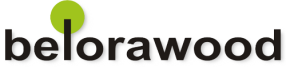 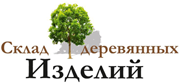                                                                                                                                         г. Киров, ул. Ленина, 183а                                                                                                                                               тел.: 8 (8332) 42-45-60, 8-922-982-45-40                                                                                                                                        сайт: www.sdi43.ru                                                                                                                                        e-mail: sdi43@mail.ruПрайс-лист на межкомнатные двери и раздвижные перегородки из массива дубаот 10.03.2018 г., цена в рублях РФЦена за стандартный размер и стандартный цвет.В условный комплект входит: полотно, коробка без порога, наличник с 2-х сторон.КоллекцияМодельМатериалРазмер мм.ПолотноРосписьвитражРозница цена(полотно)Розница цена(условный компл.)Арт декорАрт декор 1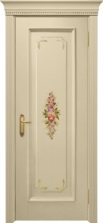 Арт декор 2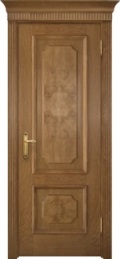 Массив ДубаКонструкциябагетная с объемной фигурной филенкойЦвет:Венге,Морус,Темный орех,Красное дерево, Вишня,Белый, Светлый орех, Орех,Старый дуб, Каштан, Беленый дуб, Седой дуб, Слоновая костьСтекло:Сатин,бронзаПатина:Медь,Бронза,Серебро,Антик, СнегДекор:Фигурная фрезеровка филенки,Резьба, корень вязаВысота:2000, 2100ммШирина:600,700,800,900ммТолщина:40ммПГглухое32 46042 910Арт декорАрт декор 1Арт декор 2Массив ДубаКонструкциябагетная с объемной фигурной филенкойЦвет:Венге,Морус,Темный орех,Красное дерево, Вишня,Белый, Светлый орех, Орех,Старый дуб, Каштан, Беленый дуб, Седой дуб, Слоновая костьСтекло:Сатин,бронзаПатина:Медь,Бронза,Серебро,Антик, СнегДекор:Фигурная фрезеровка филенки,Резьба, корень вязаВысота:2000, 2100ммШирина:600,700,800,900ммТолщина:40ммПГ(роспись)844 57055 020Арт декорАрт декор 1Арт декор 2Массив ДубаКонструкциябагетная с объемной фигурной филенкойЦвет:Венге,Морус,Темный орех,Красное дерево, Вишня,Белый, Светлый орех, Орех,Старый дуб, Каштан, Беленый дуб, Седой дуб, Слоновая костьСтекло:Сатин,бронзаПатина:Медь,Бронза,Серебро,Антик, СнегДекор:Фигурная фрезеровка филенки,Резьба, корень вязаВысота:2000, 2100ммШирина:600,700,800,900ммТолщина:40ммПГ(роспись)½ 839 98050 430Арт декорАрт декор 1Арт декор 2Массив ДубаКонструкциябагетная с объемной фигурной филенкойЦвет:Венге,Морус,Темный орех,Красное дерево, Вишня,Белый, Светлый орех, Орех,Старый дуб, Каштан, Беленый дуб, Седой дуб, Слоновая костьСтекло:Сатин,бронзаПатина:Медь,Бронза,Серебро,Антик, СнегДекор:Фигурная фрезеровка филенки,Резьба, корень вязаВысота:2000, 2100ммШирина:600,700,800,900ммТолщина:40ммПГ(роспись)9,1050 66061 110Арт декорАрт декор 1Арт декор 2Массив ДубаКонструкциябагетная с объемной фигурной филенкойЦвет:Венге,Морус,Темный орех,Красное дерево, Вишня,Белый, Светлый орех, Орех,Старый дуб, Каштан, Беленый дуб, Седой дуб, Слоновая костьСтекло:Сатин,бронзаПатина:Медь,Бронза,Серебро,Антик, СнегДекор:Фигурная фрезеровка филенки,Резьба, корень вязаВысота:2000, 2100ммШирина:600,700,800,900ммТолщина:40ммПГ(роспись)½ 9,1043 03053 480Арт декорАрт декор 1Арт декор 2Массив ДубаКонструкциябагетная с объемной фигурной филенкойЦвет:Венге,Морус,Темный орех,Красное дерево, Вишня,Белый, Светлый орех, Орех,Старый дуб, Каштан, Беленый дуб, Седой дуб, Слоновая костьСтекло:Сатин,бронзаПатина:Медь,Бронза,Серебро,Антик, СнегДекор:Фигурная фрезеровка филенки,Резьба, корень вязаВысота:2000, 2100ммШирина:600,700,800,900ммТолщина:40ммПГ (корень вяза)48 12058 570Арт декорАрт декор 1Арт декор 2Массив ДубаКонструкциябагетная с объемной фигурной филенкойЦвет:Венге,Морус,Темный орех,Красное дерево, Вишня,Белый, Светлый орех, Орех,Старый дуб, Каштан, Беленый дуб, Седой дуб, Слоновая костьСтекло:Сатин,бронзаПатина:Медь,Бронза,Серебро,Антик, СнегДекор:Фигурная фрезеровка филенки,Резьба, корень вязаВысота:2000, 2100ммШирина:600,700,800,900ммТолщина:40ммПО б/цв.1128 23038 680Арт декорАрт декор 1Арт декор 2Массив ДубаКонструкциябагетная с объемной фигурной филенкойЦвет:Венге,Морус,Темный орех,Красное дерево, Вишня,Белый, Светлый орех, Орех,Старый дуб, Каштан, Беленый дуб, Седой дуб, Слоновая костьСтекло:Сатин,бронзаПатина:Медь,Бронза,Серебро,Антик, СнегДекор:Фигурная фрезеровка филенки,Резьба, корень вязаВысота:2000, 2100ммШирина:600,700,800,900ммТолщина:40ммПО б/цв.11+728 99039 440Арт декорАрт декор 1Арт декор 2Массив ДубаКонструкциябагетная с объемной фигурной филенкойЦвет:Венге,Морус,Темный орех,Красное дерево, Вишня,Белый, Светлый орех, Орех,Старый дуб, Каштан, Беленый дуб, Седой дуб, Слоновая костьСтекло:Сатин,бронзаПатина:Медь,Бронза,Серебро,Антик, СнегДекор:Фигурная фрезеровка филенки,Резьба, корень вязаВысота:2000, 2100ммШирина:600,700,800,900ммТолщина:40ммПООстекленное(сатин)сатин28 23038 680Арт декорАрт декор 1Арт декор 2Массив ДубаКонструкциябагетная с объемной фигурной филенкойЦвет:Венге,Морус,Темный орех,Красное дерево, Вишня,Белый, Светлый орех, Орех,Старый дуб, Каштан, Беленый дуб, Седой дуб, Слоновая костьСтекло:Сатин,бронзаПатина:Медь,Бронза,Серебро,Антик, СнегДекор:Фигурная фрезеровка филенки,Резьба, корень вязаВысота:2000, 2100ммШирина:600,700,800,900ммТолщина:40ммПООстекленное(сатин)1,2,4,5,630 05040 500Арт декорАрт декор 1Арт декор 2Массив ДубаКонструкциябагетная с объемной фигурной филенкойЦвет:Венге,Морус,Темный орех,Красное дерево, Вишня,Белый, Светлый орех, Орех,Старый дуб, Каштан, Беленый дуб, Седой дуб, Слоновая костьСтекло:Сатин,бронзаПатина:Медь,Бронза,Серебро,Антик, СнегДекор:Фигурная фрезеровка филенки,Резьба, корень вязаВысота:2000, 2100ммШирина:600,700,800,900ммТолщина:40ммПООстекленное(сатин)3, 728 99039 440Арт декорАрт декор 1Арт декор 2Массив ДубаКонструкциябагетная с объемной фигурной филенкойЦвет:Венге,Морус,Темный орех,Красное дерево, Вишня,Белый, Светлый орех, Орех,Старый дуб, Каштан, Беленый дуб, Седой дуб, Слоновая костьСтекло:Сатин,бронзаПатина:Медь,Бронза,Серебро,Антик, СнегДекор:Фигурная фрезеровка филенки,Резьба, корень вязаВысота:2000, 2100ммШирина:600,700,800,900ммТолщина:40ммПООстекленное(сатин)7+1,2,4,5,630 92041 370Арт декорАрт декор 1Арт декор 2Массив ДубаКонструкциябагетная с объемной фигурной филенкойЦвет:Венге,Морус,Темный орех,Красное дерево, Вишня,Белый, Светлый орех, Орех,Старый дуб, Каштан, Беленый дуб, Седой дуб, Слоновая костьСтекло:Сатин,бронзаПатина:Медь,Бронза,Серебро,Антик, СнегДекор:Фигурная фрезеровка филенки,Резьба, корень вязаВысота:2000, 2100ммШирина:600,700,800,900ммТолщина:40ммПООстекленное(бронза)бронза30 20040 650Арт декорАрт декор 1Арт декор 2Массив ДубаКонструкциябагетная с объемной фигурной филенкойЦвет:Венге,Морус,Темный орех,Красное дерево, Вишня,Белый, Светлый орех, Орех,Старый дуб, Каштан, Беленый дуб, Седой дуб, Слоновая костьСтекло:Сатин,бронзаПатина:Медь,Бронза,Серебро,Антик, СнегДекор:Фигурная фрезеровка филенки,Резьба, корень вязаВысота:2000, 2100ммШирина:600,700,800,900ммТолщина:40ммПООстекленное(бронза)1,2,4,5,631 22041 670Арт декорАрт декор 1Арт декор 2Массив ДубаКонструкциябагетная с объемной фигурной филенкойЦвет:Венге,Морус,Темный орех,Красное дерево, Вишня,Белый, Светлый орех, Орех,Старый дуб, Каштан, Беленый дуб, Седой дуб, Слоновая костьСтекло:Сатин,бронзаПатина:Медь,Бронза,Серебро,Антик, СнегДекор:Фигурная фрезеровка филенки,Резьба, корень вязаВысота:2000, 2100ммШирина:600,700,800,900ммТолщина:40ммПООстекленное(бронза)3, 730 62041 070Арт декорАрт декор 1Арт декор 2Массив ДубаКонструкциябагетная с объемной фигурной филенкойЦвет:Венге,Морус,Темный орех,Красное дерево, Вишня,Белый, Светлый орех, Орех,Старый дуб, Каштан, Беленый дуб, Седой дуб, Слоновая костьСтекло:Сатин,бронзаПатина:Медь,Бронза,Серебро,Антик, СнегДекор:Фигурная фрезеровка филенки,Резьба, корень вязаВысота:2000, 2100ммШирина:600,700,800,900ммТолщина:40ммПООстекленное(бронза)7+1,2,4,5,631 67042 120Арт декорАрт декор 3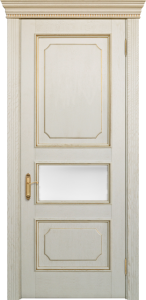 Массив ДубаКонструкциябагетная с объемной фигурной филенкойЦвет:Венге,Морус,Темный орех,Красное дерево, Вишня,Белый, Светлый орех, Орех,Старый дуб, Каштан, Беленый дуб, Седой дуб, Слоновая костьСтекло:Сатин,бронзаПатина:Медь,Бронза,Серебро,Антик, СнегДекор:Фигурная фрезеровка филенки,Резьба, корень вязаВысота:2000, 2100ммШирина:600,700,800,900ммТолщина:40ммПГглухое34 24044 690Арт декорАрт декор 3Массив ДубаКонструкциябагетная с объемной фигурной филенкойЦвет:Венге,Морус,Темный орех,Красное дерево, Вишня,Белый, Светлый орех, Орех,Старый дуб, Каштан, Беленый дуб, Седой дуб, Слоновая костьСтекло:Сатин,бронзаПатина:Медь,Бронза,Серебро,Антик, СнегДекор:Фигурная фрезеровка филенки,Резьба, корень вязаВысота:2000, 2100ммШирина:600,700,800,900ммТолщина:40ммПО, ПГО б/цв.1129 78040 230Арт декорАрт декор 3Массив ДубаКонструкциябагетная с объемной фигурной филенкойЦвет:Венге,Морус,Темный орех,Красное дерево, Вишня,Белый, Светлый орех, Орех,Старый дуб, Каштан, Беленый дуб, Седой дуб, Слоновая костьСтекло:Сатин,бронзаПатина:Медь,Бронза,Серебро,Антик, СнегДекор:Фигурная фрезеровка филенки,Резьба, корень вязаВысота:2000, 2100ммШирина:600,700,800,900ммТолщина:40ммПО, ПГО б/цв.11+730 58041 03000Арт декорАрт декор 3Массив ДубаКонструкциябагетная с объемной фигурной филенкойЦвет:Венге,Морус,Темный орех,Красное дерево, Вишня,Белый, Светлый орех, Орех,Старый дуб, Каштан, Беленый дуб, Седой дуб, Слоновая костьСтекло:Сатин,бронзаПатина:Медь,Бронза,Серебро,Антик, СнегДекор:Фигурная фрезеровка филенки,Резьба, корень вязаВысота:2000, 2100ммШирина:600,700,800,900ммТолщина:40ммПО, ПГООстекленное(сатин)сатин29 78040 230Арт декорАрт декор 3Массив ДубаКонструкциябагетная с объемной фигурной филенкойЦвет:Венге,Морус,Темный орех,Красное дерево, Вишня,Белый, Светлый орех, Орех,Старый дуб, Каштан, Беленый дуб, Седой дуб, Слоновая костьСтекло:Сатин,бронзаПатина:Медь,Бронза,Серебро,Антик, СнегДекор:Фигурная фрезеровка филенки,Резьба, корень вязаВысота:2000, 2100ммШирина:600,700,800,900ммТолщина:40ммПО, ПГООстекленное(сатин)1,2,4,5,631 70042 150Арт декорАрт декор 3Массив ДубаКонструкциябагетная с объемной фигурной филенкойЦвет:Венге,Морус,Темный орех,Красное дерево, Вишня,Белый, Светлый орех, Орех,Старый дуб, Каштан, Беленый дуб, Седой дуб, Слоновая костьСтекло:Сатин,бронзаПатина:Медь,Бронза,Серебро,Антик, СнегДекор:Фигурная фрезеровка филенки,Резьба, корень вязаВысота:2000, 2100ммШирина:600,700,800,900ммТолщина:40ммПО, ПГООстекленное(сатин)3, 730 58041 030Арт декорАрт декор 3Массив ДубаКонструкциябагетная с объемной фигурной филенкойЦвет:Венге,Морус,Темный орех,Красное дерево, Вишня,Белый, Светлый орех, Орех,Старый дуб, Каштан, Беленый дуб, Седой дуб, Слоновая костьСтекло:Сатин,бронзаПатина:Медь,Бронза,Серебро,Антик, СнегДекор:Фигурная фрезеровка филенки,Резьба, корень вязаВысота:2000, 2100ммШирина:600,700,800,900ммТолщина:40ммПО, ПГООстекленное(сатин)7+1,2,4,5,632 62043 070Арт декорАрт декор 3Массив ДубаКонструкциябагетная с объемной фигурной филенкойЦвет:Венге,Морус,Темный орех,Красное дерево, Вишня,Белый, Светлый орех, Орех,Старый дуб, Каштан, Беленый дуб, Седой дуб, Слоновая костьСтекло:Сатин,бронзаПатина:Медь,Бронза,Серебро,Антик, СнегДекор:Фигурная фрезеровка филенки,Резьба, корень вязаВысота:2000, 2100ммШирина:600,700,800,900ммТолщина:40ммПО, ПГО Остекленное(бронза)бронза31 86042 310Арт декорАрт декор 3Массив ДубаКонструкциябагетная с объемной фигурной филенкойЦвет:Венге,Морус,Темный орех,Красное дерево, Вишня,Белый, Светлый орех, Орех,Старый дуб, Каштан, Беленый дуб, Седой дуб, Слоновая костьСтекло:Сатин,бронзаПатина:Медь,Бронза,Серебро,Антик, СнегДекор:Фигурная фрезеровка филенки,Резьба, корень вязаВысота:2000, 2100ммШирина:600,700,800,900ммТолщина:40ммПО, ПГО Остекленное(бронза)1,2,4,5,632 92043 370Арт декорАрт декор 3Массив ДубаКонструкциябагетная с объемной фигурной филенкойЦвет:Венге,Морус,Темный орех,Красное дерево, Вишня,Белый, Светлый орех, Орех,Старый дуб, Каштан, Беленый дуб, Седой дуб, Слоновая костьСтекло:Сатин,бронзаПатина:Медь,Бронза,Серебро,Антик, СнегДекор:Фигурная фрезеровка филенки,Резьба, корень вязаВысота:2000, 2100ммШирина:600,700,800,900ммТолщина:40ммПО, ПГО Остекленное(бронза)3, 732 31042 760Арт декорАрт декор 3Массив ДубаКонструкциябагетная с объемной фигурной филенкойЦвет:Венге,Морус,Темный орех,Красное дерево, Вишня,Белый, Светлый орех, Орех,Старый дуб, Каштан, Беленый дуб, Седой дуб, Слоновая костьСтекло:Сатин,бронзаПатина:Медь,Бронза,Серебро,Антик, СнегДекор:Фигурная фрезеровка филенки,Резьба, корень вязаВысота:2000, 2100ммШирина:600,700,800,900ммТолщина:40ммПО, ПГО Остекленное(бронза)7+1,2,4,5,633 41043 860КоллекцияМодельМатериалРазмер мм.ПолотноРосписьвитражРозница цена(полотно)Розница цена(условный компл)АртАрт 1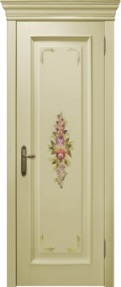 Арт 2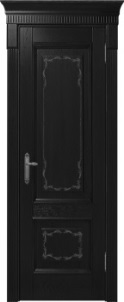 Массив ДубаКонструкциябагетная с объемной декоративной филенкойЦвет:Венге,Морус,Темный орех,Красное дерево, Вишня,Белый, Светлый орех, Орех,Старый дуб, Каштан, Беленый дуб, Седой дуб, Слоновая костьСтекло:Сатин,бронзаПатина:Медь,Бронза,Серебро,Антик, СнегДекор:Фигурная фрезеровка филенки,Резьба, корень вязаВысота:2000ммШирина:600,700,800,900ммТолщина:40ммПГглухое30 10740 557АртАрт 1Арт 2Массив ДубаКонструкциябагетная с объемной декоративной филенкойЦвет:Венге,Морус,Темный орех,Красное дерево, Вишня,Белый, Светлый орех, Орех,Старый дуб, Каштан, Беленый дуб, Седой дуб, Слоновая костьСтекло:Сатин,бронзаПатина:Медь,Бронза,Серебро,Антик, СнегДекор:Фигурная фрезеровка филенки,Резьба, корень вязаВысота:2000ммШирина:600,700,800,900ммТолщина:40ммПГ(роспись)841 99052 440АртАрт 1Арт 2Массив ДубаКонструкциябагетная с объемной декоративной филенкойЦвет:Венге,Морус,Темный орех,Красное дерево, Вишня,Белый, Светлый орех, Орех,Старый дуб, Каштан, Беленый дуб, Седой дуб, Слоновая костьСтекло:Сатин,бронзаПатина:Медь,Бронза,Серебро,Антик, СнегДекор:Фигурная фрезеровка филенки,Резьба, корень вязаВысота:2000ммШирина:600,700,800,900ммТолщина:40ммПГ(роспись)½ 837 43047 880АртАрт 1Арт 2Массив ДубаКонструкциябагетная с объемной декоративной филенкойЦвет:Венге,Морус,Темный орех,Красное дерево, Вишня,Белый, Светлый орех, Орех,Старый дуб, Каштан, Беленый дуб, Седой дуб, Слоновая костьСтекло:Сатин,бронзаПатина:Медь,Бронза,Серебро,Антик, СнегДекор:Фигурная фрезеровка филенки,Резьба, корень вязаВысота:2000ммШирина:600,700,800,900ммТолщина:40ммПГ(роспись)9,1048 08058 530АртАрт 1Арт 2Массив ДубаКонструкциябагетная с объемной декоративной филенкойЦвет:Венге,Морус,Темный орех,Красное дерево, Вишня,Белый, Светлый орех, Орех,Старый дуб, Каштан, Беленый дуб, Седой дуб, Слоновая костьСтекло:Сатин,бронзаПатина:Медь,Бронза,Серебро,Антик, СнегДекор:Фигурная фрезеровка филенки,Резьба, корень вязаВысота:2000ммШирина:600,700,800,900ммТолщина:40ммПГ(роспись)½ 9,1040 48050 930АртАрт 1Арт 2Массив ДубаКонструкциябагетная с объемной декоративной филенкойЦвет:Венге,Морус,Темный орех,Красное дерево, Вишня,Белый, Светлый орех, Орех,Старый дуб, Каштан, Беленый дуб, Седой дуб, Слоновая костьСтекло:Сатин,бронзаПатина:Медь,Бронза,Серебро,Антик, СнегДекор:Фигурная фрезеровка филенки,Резьба, корень вязаВысота:2000ммШирина:600,700,800,900ммТолщина:40ммПГ (корень вяза)48 08058 530АртАрт 1Арт 2Массив ДубаКонструкциябагетная с объемной декоративной филенкойЦвет:Венге,Морус,Темный орех,Красное дерево, Вишня,Белый, Светлый орех, Орех,Старый дуб, Каштан, Беленый дуб, Седой дуб, Слоновая костьСтекло:Сатин,бронзаПатина:Медь,Бронза,Серебро,Антик, СнегДекор:Фигурная фрезеровка филенки,Резьба, корень вязаВысота:2000ммШирина:600,700,800,900ммТолщина:40ммПО б/цв.1126 18036 630АртАрт 1Арт 2Массив ДубаКонструкциябагетная с объемной декоративной филенкойЦвет:Венге,Морус,Темный орех,Красное дерево, Вишня,Белый, Светлый орех, Орех,Старый дуб, Каштан, Беленый дуб, Седой дуб, Слоновая костьСтекло:Сатин,бронзаПатина:Медь,Бронза,Серебро,Антик, СнегДекор:Фигурная фрезеровка филенки,Резьба, корень вязаВысота:2000ммШирина:600,700,800,900ммТолщина:40ммПО б/цв.11+726 88037 330АртАрт 1Арт 2Массив ДубаКонструкциябагетная с объемной декоративной филенкойЦвет:Венге,Морус,Темный орех,Красное дерево, Вишня,Белый, Светлый орех, Орех,Старый дуб, Каштан, Беленый дуб, Седой дуб, Слоновая костьСтекло:Сатин,бронзаПатина:Медь,Бронза,Серебро,Антик, СнегДекор:Фигурная фрезеровка филенки,Резьба, корень вязаВысота:2000ммШирина:600,700,800,900ммТолщина:40ммПООстекленное(сатин)сатин26 18036 630АртАрт 1Арт 2Массив ДубаКонструкциябагетная с объемной декоративной филенкойЦвет:Венге,Морус,Темный орех,Красное дерево, Вишня,Белый, Светлый орех, Орех,Старый дуб, Каштан, Беленый дуб, Седой дуб, Слоновая костьСтекло:Сатин,бронзаПатина:Медь,Бронза,Серебро,Антик, СнегДекор:Фигурная фрезеровка филенки,Резьба, корень вязаВысота:2000ммШирина:600,700,800,900ммТолщина:40ммПООстекленное(сатин)1,2,4,5,627 87038 320АртАрт 1Арт 2Массив ДубаКонструкциябагетная с объемной декоративной филенкойЦвет:Венге,Морус,Темный орех,Красное дерево, Вишня,Белый, Светлый орех, Орех,Старый дуб, Каштан, Беленый дуб, Седой дуб, Слоновая костьСтекло:Сатин,бронзаПатина:Медь,Бронза,Серебро,Антик, СнегДекор:Фигурная фрезеровка филенки,Резьба, корень вязаВысота:2000ммШирина:600,700,800,900ммТолщина:40ммПООстекленное(сатин)3, 726 88037 330АртАрт 1Арт 2Массив ДубаКонструкциябагетная с объемной декоративной филенкойЦвет:Венге,Морус,Темный орех,Красное дерево, Вишня,Белый, Светлый орех, Орех,Старый дуб, Каштан, Беленый дуб, Седой дуб, Слоновая костьСтекло:Сатин,бронзаПатина:Медь,Бронза,Серебро,Антик, СнегДекор:Фигурная фрезеровка филенки,Резьба, корень вязаВысота:2000ммШирина:600,700,800,900ммТолщина:40ммПООстекленное(сатин)7+1,2,4,5,628 68039 130АртАрт 1Арт 2Массив ДубаКонструкциябагетная с объемной декоративной филенкойЦвет:Венге,Морус,Темный орех,Красное дерево, Вишня,Белый, Светлый орех, Орех,Старый дуб, Каштан, Беленый дуб, Седой дуб, Слоновая костьСтекло:Сатин,бронзаПатина:Медь,Бронза,Серебро,Антик, СнегДекор:Фигурная фрезеровка филенки,Резьба, корень вязаВысота:2000ммШирина:600,700,800,900ммТолщина:40ммПООстекленное(бронза)бронза28 01038 460АртАрт 1Арт 2Массив ДубаКонструкциябагетная с объемной декоративной филенкойЦвет:Венге,Морус,Темный орех,Красное дерево, Вишня,Белый, Светлый орех, Орех,Старый дуб, Каштан, Беленый дуб, Седой дуб, Слоновая костьСтекло:Сатин,бронзаПатина:Медь,Бронза,Серебро,Антик, СнегДекор:Фигурная фрезеровка филенки,Резьба, корень вязаВысота:2000ммШирина:600,700,800,900ммТолщина:40ммПООстекленное(бронза)1,2,4,5,628 95039 400АртАрт 1Арт 2Массив ДубаКонструкциябагетная с объемной декоративной филенкойЦвет:Венге,Морус,Темный орех,Красное дерево, Вишня,Белый, Светлый орех, Орех,Старый дуб, Каштан, Беленый дуб, Седой дуб, Слоновая костьСтекло:Сатин,бронзаПатина:Медь,Бронза,Серебро,Антик, СнегДекор:Фигурная фрезеровка филенки,Резьба, корень вязаВысота:2000ммШирина:600,700,800,900ммТолщина:40ммПООстекленное(бронза)3, 728 40038 850АртАрт 1Арт 2Массив ДубаКонструкциябагетная с объемной декоративной филенкойЦвет:Венге,Морус,Темный орех,Красное дерево, Вишня,Белый, Светлый орех, Орех,Старый дуб, Каштан, Беленый дуб, Седой дуб, Слоновая костьСтекло:Сатин,бронзаПатина:Медь,Бронза,Серебро,Антик, СнегДекор:Фигурная фрезеровка филенки,Резьба, корень вязаВысота:2000ммШирина:600,700,800,900ммТолщина:40ммПООстекленное(бронза)7+1,2,4,5,629 37039 820АртАрт 3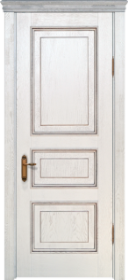 Массив ДубаКонструкциябагетная с объемной декоративной филенкойЦвет:Венге,Морус,Темный орех,Красное дерево, Вишня,Белый, Светлый орех, Орех,Старый дуб, Каштан, Беленый дуб, Седой дуб, Слоновая костьСтекло:Сатин,бронзаПатина:Медь,Бронза,Серебро,Антик, СнегДекор:Фигурная фрезеровка филенки,Резьба, корень вязаВысота:2000ммШирина:600,700,800,900ммТолщина:40ммПГглухое31 77042 220АртАрт 3Массив ДубаКонструкциябагетная с объемной декоративной филенкойЦвет:Венге,Морус,Темный орех,Красное дерево, Вишня,Белый, Светлый орех, Орех,Старый дуб, Каштан, Беленый дуб, Седой дуб, Слоновая костьСтекло:Сатин,бронзаПатина:Медь,Бронза,Серебро,Антик, СнегДекор:Фигурная фрезеровка филенки,Резьба, корень вязаВысота:2000ммШирина:600,700,800,900ммТолщина:40ммПГ б/цв.1127 62038 070АртАрт 3Массив ДубаКонструкциябагетная с объемной декоративной филенкойЦвет:Венге,Морус,Темный орех,Красное дерево, Вишня,Белый, Светлый орех, Орех,Старый дуб, Каштан, Беленый дуб, Седой дуб, Слоновая костьСтекло:Сатин,бронзаПатина:Медь,Бронза,Серебро,Антик, СнегДекор:Фигурная фрезеровка филенки,Резьба, корень вязаВысота:2000ммШирина:600,700,800,900ммТолщина:40ммПГ б/цв.11+728 37038 820АртАрт 3Массив ДубаКонструкциябагетная с объемной декоративной филенкойЦвет:Венге,Морус,Темный орех,Красное дерево, Вишня,Белый, Светлый орех, Орех,Старый дуб, Каштан, Беленый дуб, Седой дуб, Слоновая костьСтекло:Сатин,бронзаПатина:Медь,Бронза,Серебро,Антик, СнегДекор:Фигурная фрезеровка филенки,Резьба, корень вязаВысота:2000ммШирина:600,700,800,900ммТолщина:40ммПГОстекленное(сатин)сатин27 62038 070АртАрт 3Массив ДубаКонструкциябагетная с объемной декоративной филенкойЦвет:Венге,Морус,Темный орех,Красное дерево, Вишня,Белый, Светлый орех, Орех,Старый дуб, Каштан, Беленый дуб, Седой дуб, Слоновая костьСтекло:Сатин,бронзаПатина:Медь,Бронза,Серебро,Антик, СнегДекор:Фигурная фрезеровка филенки,Резьба, корень вязаВысота:2000ммШирина:600,700,800,900ммТолщина:40ммПГОстекленное(сатин)1,2,4,5,629 41039 860АртАрт 3Массив ДубаКонструкциябагетная с объемной декоративной филенкойЦвет:Венге,Морус,Темный орех,Красное дерево, Вишня,Белый, Светлый орех, Орех,Старый дуб, Каштан, Беленый дуб, Седой дуб, Слоновая костьСтекло:Сатин,бронзаПатина:Медь,Бронза,Серебро,Антик, СнегДекор:Фигурная фрезеровка филенки,Резьба, корень вязаВысота:2000ммШирина:600,700,800,900ммТолщина:40ммПГОстекленное(сатин)3, 728 37038 820АртАрт 3Массив ДубаКонструкциябагетная с объемной декоративной филенкойЦвет:Венге,Морус,Темный орех,Красное дерево, Вишня,Белый, Светлый орех, Орех,Старый дуб, Каштан, Беленый дуб, Седой дуб, Слоновая костьСтекло:Сатин,бронзаПатина:Медь,Бронза,Серебро,Антик, СнегДекор:Фигурная фрезеровка филенки,Резьба, корень вязаВысота:2000ммШирина:600,700,800,900ммТолщина:40ммПГОстекленное(сатин)7+1,2,4,5,630 26040 710АртАрт 3Массив ДубаКонструкциябагетная с объемной декоративной филенкойЦвет:Венге,Морус,Темный орех,Красное дерево, Вишня,Белый, Светлый орех, Орех,Старый дуб, Каштан, Беленый дуб, Седой дуб, Слоновая костьСтекло:Сатин,бронзаПатина:Медь,Бронза,Серебро,Антик, СнегДекор:Фигурная фрезеровка филенки,Резьба, корень вязаВысота:2000ммШирина:600,700,800,900ммТолщина:40ммПГ Остекленное(бронза)бронза29 56040 010АртАрт 3Массив ДубаКонструкциябагетная с объемной декоративной филенкойЦвет:Венге,Морус,Темный орех,Красное дерево, Вишня,Белый, Светлый орех, Орех,Старый дуб, Каштан, Беленый дуб, Седой дуб, Слоновая костьСтекло:Сатин,бронзаПатина:Медь,Бронза,Серебро,Антик, СнегДекор:Фигурная фрезеровка филенки,Резьба, корень вязаВысота:2000ммШирина:600,700,800,900ммТолщина:40ммПГ Остекленное(бронза)1,2,4,5,630 55041 000АртАрт 3Массив ДубаКонструкциябагетная с объемной декоративной филенкойЦвет:Венге,Морус,Темный орех,Красное дерево, Вишня,Белый, Светлый орех, Орех,Старый дуб, Каштан, Беленый дуб, Седой дуб, Слоновая костьСтекло:Сатин,бронзаПатина:Медь,Бронза,Серебро,Антик, СнегДекор:Фигурная фрезеровка филенки,Резьба, корень вязаВысота:2000ммШирина:600,700,800,900ммТолщина:40ммПГ Остекленное(бронза)3, 729 98040 430АртАрт 3Массив ДубаКонструкциябагетная с объемной декоративной филенкойЦвет:Венге,Морус,Темный орех,Красное дерево, Вишня,Белый, Светлый орех, Орех,Старый дуб, Каштан, Беленый дуб, Седой дуб, Слоновая костьСтекло:Сатин,бронзаПатина:Медь,Бронза,Серебро,Антик, СнегДекор:Фигурная фрезеровка филенки,Резьба, корень вязаВысота:2000ммШирина:600,700,800,900ммТолщина:40ммПГ Остекленное(бронза)7+1,2,4,5,631 00041 450БоспорБоспор1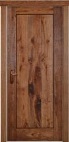 Боспор2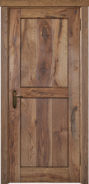 Массив ДубаКонструкцияс плоской филенкойЦвет:белый дуб кантри, снег кантри, дуб кантри, серый дуб кантри, дуб антик кантри, орех кантри, венге кантриСтекло:СатинбронзаВысота:2000,2100ммШирина:400,600,700,800,900ммПГглухое60 98072 475БоспорБоспор1Боспор2Массив ДубаКонструкцияс плоской филенкойЦвет:белый дуб кантри, снег кантри, дуб кантри, серый дуб кантри, дуб антик кантри, орех кантри, венге кантриСтекло:СатинбронзаВысота:2000,2100ммШирина:400,600,700,800,900ммПООстекленное (сатин)сатин60 98072 475БоспорБоспор1Боспор2Массив ДубаКонструкцияс плоской филенкойЦвет:белый дуб кантри, снег кантри, дуб кантри, серый дуб кантри, дуб антик кантри, орех кантри, венге кантриСтекло:СатинбронзаВысота:2000,2100ммШирина:400,600,700,800,900ммПООстекленное (сатин)1,2,4,5,660 98072 475БоспорБоспор1Боспор2Массив ДубаКонструкцияс плоской филенкойЦвет:белый дуб кантри, снег кантри, дуб кантри, серый дуб кантри, дуб антик кантри, орех кантри, венге кантриСтекло:СатинбронзаВысота:2000,2100ммШирина:400,600,700,800,900ммПООстекленное (сатин)360 98072 475БоспорБоспор1Боспор2Массив ДубаКонструкцияс плоской филенкойЦвет:белый дуб кантри, снег кантри, дуб кантри, серый дуб кантри, дуб антик кантри, орех кантри, венге кантриСтекло:СатинбронзаВысота:2000,2100ммШирина:400,600,700,800,900ммПООстекленное (сатин)760 98072 475БоспорБоспор1Боспор2Массив ДубаКонструкцияс плоской филенкойЦвет:белый дуб кантри, снег кантри, дуб кантри, серый дуб кантри, дуб антик кантри, орех кантри, венге кантриСтекло:СатинбронзаВысота:2000,2100ммШирина:400,600,700,800,900ммПООстекленное (сатин)7+1,2,4,5,660 98072 475БоспорБоспор1Боспор2Массив ДубаКонструкцияс плоской филенкойЦвет:белый дуб кантри, снег кантри, дуб кантри, серый дуб кантри, дуб антик кантри, орех кантри, венге кантриСтекло:СатинбронзаВысота:2000,2100ммШирина:400,600,700,800,900ммПООстекленное(бронза)бронза60 98072 475БоспорБоспор1Боспор2Массив ДубаКонструкцияс плоской филенкойЦвет:белый дуб кантри, снег кантри, дуб кантри, серый дуб кантри, дуб антик кантри, орех кантри, венге кантриСтекло:СатинбронзаВысота:2000,2100ммШирина:400,600,700,800,900ммПООстекленное(бронза)1,2,4,5,660 98072 475БоспорБоспор1Боспор2Массив ДубаКонструкцияс плоской филенкойЦвет:белый дуб кантри, снег кантри, дуб кантри, серый дуб кантри, дуб антик кантри, орех кантри, венге кантриСтекло:СатинбронзаВысота:2000,2100ммШирина:400,600,700,800,900ммПООстекленное(бронза)360 98072 475БоспорБоспор1Боспор2Массив ДубаКонструкцияс плоской филенкойЦвет:белый дуб кантри, снег кантри, дуб кантри, серый дуб кантри, дуб антик кантри, орех кантри, венге кантриСтекло:СатинбронзаВысота:2000,2100ммШирина:400,600,700,800,900ммПООстекленное(бронза)760 98072 475БоспорБоспор1Боспор2Массив ДубаКонструкцияс плоской филенкойЦвет:белый дуб кантри, снег кантри, дуб кантри, серый дуб кантри, дуб антик кантри, орех кантри, венге кантриСтекло:СатинбронзаВысота:2000,2100ммШирина:400,600,700,800,900ммПООстекленное(бронза)7+1,2,4,5,660 98072 475КоллекцияМодельМатериалМатериалРазмер мм.ПолотноРосписьвитражРозница цена(полотно)Розница цена(условный компл)СкифСкиф 1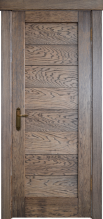 МассивДубаМассивДубаЦвет:Венге,КантриДекор:заклепки из массива дубаЦвет:Венге,КантриДекор:заклепки из массива дубаЦвет:Венге,КантриДекор:заклепки из массива дубаВысота:2000, 2100ммШирина:400,600,700,800,900ммТолщина:40ммПГз26 14037 635СкифСкиф 2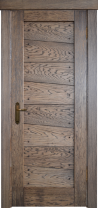 МассивДубаМассивДубаЦвет:Венге,КантриДекор:заклепки из массива дубаЦвет:Венге,КантриДекор:заклепки из массива дубаЦвет:Венге,КантриДекор:заклепки из массива дубаВысота:2000, 2100ммШирина:400,600,700,800,900ммТолщина:40ммПГ22 62034 115ЭпирКоллекцияЭпир 1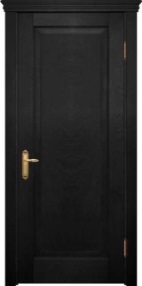 Эпир 2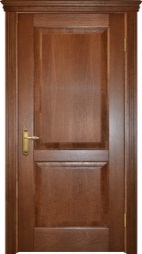 Эпир 3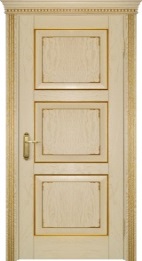 Массив ДубаМассив ДубаКонструкцияФигурная калевка, объемная филенкаЦвет:Венге,Морус,Темный орех,Красное дерево, Вишня,Белый, Светлый орех, Орех,Каштан, Беленый дуб, Слоновая костьАнегриСтекло:Сатин,бронзаПатина:Медь,Бронза,Серебро,Антик, СнегДекор:Фигурная фрезеровка филенкиКонструкцияФигурная калевка, объемная филенкаЦвет:Венге,Морус,Темный орех,Красное дерево, Вишня,Белый, Светлый орех, Орех,Каштан, Беленый дуб, Слоновая костьАнегриСтекло:Сатин,бронзаПатина:Медь,Бронза,Серебро,Антик, СнегДекор:Фигурная фрезеровка филенкиКонструкцияФигурная калевка, объемная филенкаЦвет:Венге,Морус,Темный орех,Красное дерево, Вишня,Белый, Светлый орех, Орех,Каштан, Беленый дуб, Слоновая костьАнегриСтекло:Сатин,бронзаПатина:Медь,Бронза,Серебро,Антик, СнегДекор:Фигурная фрезеровка филенкиПОр,ПГВысота:2000, 2100ммШирина:600, 700,800,900ммТолщина:40мм(модель 1,2) ПОрВысота:2000, 2100ммШирина:600,700,800,900ммТолщина:40ммПГглухое23 76034 210ЭпирКоллекцияЭпир 1Эпир 2Эпир 3Массив ДубаМассив ДубаКонструкцияФигурная калевка, объемная филенкаЦвет:Венге,Морус,Темный орех,Красное дерево, Вишня,Белый, Светлый орех, Орех,Каштан, Беленый дуб, Слоновая костьАнегриСтекло:Сатин,бронзаПатина:Медь,Бронза,Серебро,Антик, СнегДекор:Фигурная фрезеровка филенкиКонструкцияФигурная калевка, объемная филенкаЦвет:Венге,Морус,Темный орех,Красное дерево, Вишня,Белый, Светлый орех, Орех,Каштан, Беленый дуб, Слоновая костьАнегриСтекло:Сатин,бронзаПатина:Медь,Бронза,Серебро,Антик, СнегДекор:Фигурная фрезеровка филенкиКонструкцияФигурная калевка, объемная филенкаЦвет:Венге,Морус,Темный орех,Красное дерево, Вишня,Белый, Светлый орех, Орех,Каштан, Беленый дуб, Слоновая костьАнегриСтекло:Сатин,бронзаПатина:Медь,Бронза,Серебро,Антик, СнегДекор:Фигурная фрезеровка филенкиПОр,ПГВысота:2000, 2100ммШирина:600, 700,800,900ммТолщина:40мм(модель 1,2) ПОрВысота:2000, 2100ммШирина:600,700,800,900ммТолщина:40ммПГ(роспись)841 50051 950ЭпирКоллекцияЭпир 1Эпир 2Эпир 3Массив ДубаМассив ДубаКонструкцияФигурная калевка, объемная филенкаЦвет:Венге,Морус,Темный орех,Красное дерево, Вишня,Белый, Светлый орех, Орех,Каштан, Беленый дуб, Слоновая костьАнегриСтекло:Сатин,бронзаПатина:Медь,Бронза,Серебро,Антик, СнегДекор:Фигурная фрезеровка филенкиКонструкцияФигурная калевка, объемная филенкаЦвет:Венге,Морус,Темный орех,Красное дерево, Вишня,Белый, Светлый орех, Орех,Каштан, Беленый дуб, Слоновая костьАнегриСтекло:Сатин,бронзаПатина:Медь,Бронза,Серебро,Антик, СнегДекор:Фигурная фрезеровка филенкиКонструкцияФигурная калевка, объемная филенкаЦвет:Венге,Морус,Темный орех,Красное дерево, Вишня,Белый, Светлый орех, Орех,Каштан, Беленый дуб, Слоновая костьАнегриСтекло:Сатин,бронзаПатина:Медь,Бронза,Серебро,Антик, СнегДекор:Фигурная фрезеровка филенкиПОр,ПГВысота:2000, 2100ммШирина:600, 700,800,900ммТолщина:40мм(модель 1,2) ПОрВысота:2000, 2100ммШирина:600,700,800,900ммТолщина:40ммПГ(роспись)½ 829 32039 770ЭпирКоллекцияЭпир 1Эпир 2Эпир 3Массив ДубаМассив ДубаКонструкцияФигурная калевка, объемная филенкаЦвет:Венге,Морус,Темный орех,Красное дерево, Вишня,Белый, Светлый орех, Орех,Каштан, Беленый дуб, Слоновая костьАнегриСтекло:Сатин,бронзаПатина:Медь,Бронза,Серебро,Антик, СнегДекор:Фигурная фрезеровка филенкиКонструкцияФигурная калевка, объемная филенкаЦвет:Венге,Морус,Темный орех,Красное дерево, Вишня,Белый, Светлый орех, Орех,Каштан, Беленый дуб, Слоновая костьАнегриСтекло:Сатин,бронзаПатина:Медь,Бронза,Серебро,Антик, СнегДекор:Фигурная фрезеровка филенкиКонструкцияФигурная калевка, объемная филенкаЦвет:Венге,Морус,Темный орех,Красное дерево, Вишня,Белый, Светлый орех, Орех,Каштан, Беленый дуб, Слоновая костьАнегриСтекло:Сатин,бронзаПатина:Медь,Бронза,Серебро,Антик, СнегДекор:Фигурная фрезеровка филенкиПОр,ПГВысота:2000, 2100ммШирина:600, 700,800,900ммТолщина:40мм(модель 1,2) ПОрВысота:2000, 2100ммШирина:600,700,800,900ммТолщина:40ммПГ(роспись)9,1037 10047 550ЭпирКоллекцияЭпир 1Эпир 2Эпир 3Массив ДубаМассив ДубаКонструкцияФигурная калевка, объемная филенкаЦвет:Венге,Морус,Темный орех,Красное дерево, Вишня,Белый, Светлый орех, Орех,Каштан, Беленый дуб, Слоновая костьАнегриСтекло:Сатин,бронзаПатина:Медь,Бронза,Серебро,Антик, СнегДекор:Фигурная фрезеровка филенкиКонструкцияФигурная калевка, объемная филенкаЦвет:Венге,Морус,Темный орех,Красное дерево, Вишня,Белый, Светлый орех, Орех,Каштан, Беленый дуб, Слоновая костьАнегриСтекло:Сатин,бронзаПатина:Медь,Бронза,Серебро,Антик, СнегДекор:Фигурная фрезеровка филенкиКонструкцияФигурная калевка, объемная филенкаЦвет:Венге,Морус,Темный орех,Красное дерево, Вишня,Белый, Светлый орех, Орех,Каштан, Беленый дуб, Слоновая костьАнегриСтекло:Сатин,бронзаПатина:Медь,Бронза,Серебро,Антик, СнегДекор:Фигурная фрезеровка филенкиПОр,ПГВысота:2000, 2100ммШирина:600, 700,800,900ммТолщина:40мм(модель 1,2) ПОрВысота:2000, 2100ммШирина:600,700,800,900ммТолщина:40ммПГ(роспись)½ 9,1031 64042 090ЭпирКоллекцияЭпир 1Эпир 2Эпир 3Массив ДубаМассив ДубаКонструкцияФигурная калевка, объемная филенкаЦвет:Венге,Морус,Темный орех,Красное дерево, Вишня,Белый, Светлый орех, Орех,Каштан, Беленый дуб, Слоновая костьАнегриСтекло:Сатин,бронзаПатина:Медь,Бронза,Серебро,Антик, СнегДекор:Фигурная фрезеровка филенкиКонструкцияФигурная калевка, объемная филенкаЦвет:Венге,Морус,Темный орех,Красное дерево, Вишня,Белый, Светлый орех, Орех,Каштан, Беленый дуб, Слоновая костьАнегриСтекло:Сатин,бронзаПатина:Медь,Бронза,Серебро,Антик, СнегДекор:Фигурная фрезеровка филенкиКонструкцияФигурная калевка, объемная филенкаЦвет:Венге,Морус,Темный орех,Красное дерево, Вишня,Белый, Светлый орех, Орех,Каштан, Беленый дуб, Слоновая костьАнегриСтекло:Сатин,бронзаПатина:Медь,Бронза,Серебро,Антик, СнегДекор:Фигурная фрезеровка филенкиПОр,ПГВысота:2000, 2100ммШирина:600, 700,800,900ммТолщина:40мм(модель 1,2) ПОрВысота:2000, 2100ммШирина:600,700,800,900ммТолщина:40ммПГр25 16035 610ЭпирКоллекцияЭпир 1Эпир 2Эпир 3Массив ДубаМассив ДубаКонструкцияФигурная калевка, объемная филенкаЦвет:Венге,Морус,Темный орех,Красное дерево, Вишня,Белый, Светлый орех, Орех,Каштан, Беленый дуб, Слоновая костьАнегриСтекло:Сатин,бронзаПатина:Медь,Бронза,Серебро,Антик, СнегДекор:Фигурная фрезеровка филенкиКонструкцияФигурная калевка, объемная филенкаЦвет:Венге,Морус,Темный орех,Красное дерево, Вишня,Белый, Светлый орех, Орех,Каштан, Беленый дуб, Слоновая костьАнегриСтекло:Сатин,бронзаПатина:Медь,Бронза,Серебро,Антик, СнегДекор:Фигурная фрезеровка филенкиКонструкцияФигурная калевка, объемная филенкаЦвет:Венге,Морус,Темный орех,Красное дерево, Вишня,Белый, Светлый орех, Орех,Каштан, Беленый дуб, Слоновая костьАнегриСтекло:Сатин,бронзаПатина:Медь,Бронза,Серебро,Антик, СнегДекор:Фигурная фрезеровка филенкиПОр,ПГВысота:2000, 2100ммШирина:600, 700,800,900ммТолщина:40мм(модель 1,2) ПОрВысота:2000, 2100ммШирина:600,700,800,900ммТолщина:40ммПГр б/цв.1121 88032 330ЭпирКоллекцияЭпир 1Эпир 2Эпир 3Массив ДубаМассив ДубаКонструкцияФигурная калевка, объемная филенкаЦвет:Венге,Морус,Темный орех,Красное дерево, Вишня,Белый, Светлый орех, Орех,Каштан, Беленый дуб, Слоновая костьАнегриСтекло:Сатин,бронзаПатина:Медь,Бронза,Серебро,Антик, СнегДекор:Фигурная фрезеровка филенкиКонструкцияФигурная калевка, объемная филенкаЦвет:Венге,Морус,Темный орех,Красное дерево, Вишня,Белый, Светлый орех, Орех,Каштан, Беленый дуб, Слоновая костьАнегриСтекло:Сатин,бронзаПатина:Медь,Бронза,Серебро,Антик, СнегДекор:Фигурная фрезеровка филенкиКонструкцияФигурная калевка, объемная филенкаЦвет:Венге,Морус,Темный орех,Красное дерево, Вишня,Белый, Светлый орех, Орех,Каштан, Беленый дуб, Слоновая костьАнегриСтекло:Сатин,бронзаПатина:Медь,Бронза,Серебро,Антик, СнегДекор:Фигурная фрезеровка филенкиПОр,ПГВысота:2000, 2100ммШирина:600, 700,800,900ммТолщина:40мм(модель 1,2) ПОрВысота:2000, 2100ммШирина:600,700,800,900ммТолщина:40ммПГр б/цв.11+722 46032 910ЭпирКоллекцияЭпир 1Эпир 2Эпир 3Массив ДубаМассив ДубаКонструкцияФигурная калевка, объемная филенкаЦвет:Венге,Морус,Темный орех,Красное дерево, Вишня,Белый, Светлый орех, Орех,Каштан, Беленый дуб, Слоновая костьАнегриСтекло:Сатин,бронзаПатина:Медь,Бронза,Серебро,Антик, СнегДекор:Фигурная фрезеровка филенкиКонструкцияФигурная калевка, объемная филенкаЦвет:Венге,Морус,Темный орех,Красное дерево, Вишня,Белый, Светлый орех, Орех,Каштан, Беленый дуб, Слоновая костьАнегриСтекло:Сатин,бронзаПатина:Медь,Бронза,Серебро,Антик, СнегДекор:Фигурная фрезеровка филенкиКонструкцияФигурная калевка, объемная филенкаЦвет:Венге,Морус,Темный орех,Красное дерево, Вишня,Белый, Светлый орех, Орех,Каштан, Беленый дуб, Слоновая костьАнегриСтекло:Сатин,бронзаПатина:Медь,Бронза,Серебро,Антик, СнегДекор:Фигурная фрезеровка филенкиПОр,ПГВысота:2000, 2100ммШирина:600, 700,800,900ммТолщина:40мм(модель 1,2) ПОрВысота:2000, 2100ммШирина:600,700,800,900ммТолщина:40ммПОрОстекленное(сатин)сатин21 88032 330ЭпирКоллекцияЭпир 1Эпир 2Эпир 3Массив ДубаМассив ДубаКонструкцияФигурная калевка, объемная филенкаЦвет:Венге,Морус,Темный орех,Красное дерево, Вишня,Белый, Светлый орех, Орех,Каштан, Беленый дуб, Слоновая костьАнегриСтекло:Сатин,бронзаПатина:Медь,Бронза,Серебро,Антик, СнегДекор:Фигурная фрезеровка филенкиКонструкцияФигурная калевка, объемная филенкаЦвет:Венге,Морус,Темный орех,Красное дерево, Вишня,Белый, Светлый орех, Орех,Каштан, Беленый дуб, Слоновая костьАнегриСтекло:Сатин,бронзаПатина:Медь,Бронза,Серебро,Антик, СнегДекор:Фигурная фрезеровка филенкиКонструкцияФигурная калевка, объемная филенкаЦвет:Венге,Морус,Темный орех,Красное дерево, Вишня,Белый, Светлый орех, Орех,Каштан, Беленый дуб, Слоновая костьАнегриСтекло:Сатин,бронзаПатина:Медь,Бронза,Серебро,Антик, СнегДекор:Фигурная фрезеровка филенкиПОр,ПГВысота:2000, 2100ммШирина:600, 700,800,900ммТолщина:40мм(модель 1,2) ПОрВысота:2000, 2100ммШирина:600,700,800,900ммТолщина:40ммПОрОстекленное(сатин)523 30033 750ЭпирКоллекцияЭпир 1Эпир 2Эпир 3Массив ДубаМассив ДубаКонструкцияФигурная калевка, объемная филенкаЦвет:Венге,Морус,Темный орех,Красное дерево, Вишня,Белый, Светлый орех, Орех,Каштан, Беленый дуб, Слоновая костьАнегриСтекло:Сатин,бронзаПатина:Медь,Бронза,Серебро,Антик, СнегДекор:Фигурная фрезеровка филенкиКонструкцияФигурная калевка, объемная филенкаЦвет:Венге,Морус,Темный орех,Красное дерево, Вишня,Белый, Светлый орех, Орех,Каштан, Беленый дуб, Слоновая костьАнегриСтекло:Сатин,бронзаПатина:Медь,Бронза,Серебро,Антик, СнегДекор:Фигурная фрезеровка филенкиКонструкцияФигурная калевка, объемная филенкаЦвет:Венге,Морус,Темный орех,Красное дерево, Вишня,Белый, Светлый орех, Орех,Каштан, Беленый дуб, Слоновая костьАнегриСтекло:Сатин,бронзаПатина:Медь,Бронза,Серебро,Антик, СнегДекор:Фигурная фрезеровка филенкиПОр,ПГВысота:2000, 2100ммШирина:600, 700,800,900ммТолщина:40мм(модель 1,2) ПОрВысота:2000, 2100ммШирина:600,700,800,900ммТолщина:40ммПОрОстекленное(сатин)722 46032 910ЭпирКоллекцияЭпир 1Эпир 2Эпир 3Массив ДубаМассив ДубаКонструкцияФигурная калевка, объемная филенкаЦвет:Венге,Морус,Темный орех,Красное дерево, Вишня,Белый, Светлый орех, Орех,Каштан, Беленый дуб, Слоновая костьАнегриСтекло:Сатин,бронзаПатина:Медь,Бронза,Серебро,Антик, СнегДекор:Фигурная фрезеровка филенкиКонструкцияФигурная калевка, объемная филенкаЦвет:Венге,Морус,Темный орех,Красное дерево, Вишня,Белый, Светлый орех, Орех,Каштан, Беленый дуб, Слоновая костьАнегриСтекло:Сатин,бронзаПатина:Медь,Бронза,Серебро,Антик, СнегДекор:Фигурная фрезеровка филенкиКонструкцияФигурная калевка, объемная филенкаЦвет:Венге,Морус,Темный орех,Красное дерево, Вишня,Белый, Светлый орех, Орех,Каштан, Беленый дуб, Слоновая костьАнегриСтекло:Сатин,бронзаПатина:Медь,Бронза,Серебро,Антик, СнегДекор:Фигурная фрезеровка филенкиПОр,ПГВысота:2000, 2100ммШирина:600, 700,800,900ммТолщина:40мм(модель 1,2) ПОрВысота:2000, 2100ммШирина:600,700,800,900ммТолщина:40ммПОрОстекленное(сатин)7+523 96034 410ЭпирКоллекцияЭпир 1Эпир 2Эпир 3Массив ДубаМассив ДубаКонструкцияФигурная калевка, объемная филенкаЦвет:Венге,Морус,Темный орех,Красное дерево, Вишня,Белый, Светлый орех, Орех,Каштан, Беленый дуб, Слоновая костьАнегриСтекло:Сатин,бронзаПатина:Медь,Бронза,Серебро,Антик, СнегДекор:Фигурная фрезеровка филенкиКонструкцияФигурная калевка, объемная филенкаЦвет:Венге,Морус,Темный орех,Красное дерево, Вишня,Белый, Светлый орех, Орех,Каштан, Беленый дуб, Слоновая костьАнегриСтекло:Сатин,бронзаПатина:Медь,Бронза,Серебро,Антик, СнегДекор:Фигурная фрезеровка филенкиКонструкцияФигурная калевка, объемная филенкаЦвет:Венге,Морус,Темный орех,Красное дерево, Вишня,Белый, Светлый орех, Орех,Каштан, Беленый дуб, Слоновая костьАнегриСтекло:Сатин,бронзаПатина:Медь,Бронза,Серебро,Антик, СнегДекор:Фигурная фрезеровка филенкиПОр,ПГВысота:2000, 2100ммШирина:600, 700,800,900ммТолщина:40мм(модель 1,2) ПОрВысота:2000, 2100ммШирина:600,700,800,900ммТолщина:40ммПОрОстекленное(бронза)бронза21 27031 720ЭпирКоллекцияЭпир 1Эпир 2Эпир 3Массив ДубаМассив ДубаКонструкцияФигурная калевка, объемная филенкаЦвет:Венге,Морус,Темный орех,Красное дерево, Вишня,Белый, Светлый орех, Орех,Каштан, Беленый дуб, Слоновая костьАнегриСтекло:Сатин,бронзаПатина:Медь,Бронза,Серебро,Антик, СнегДекор:Фигурная фрезеровка филенкиКонструкцияФигурная калевка, объемная филенкаЦвет:Венге,Морус,Темный орех,Красное дерево, Вишня,Белый, Светлый орех, Орех,Каштан, Беленый дуб, Слоновая костьАнегриСтекло:Сатин,бронзаПатина:Медь,Бронза,Серебро,Антик, СнегДекор:Фигурная фрезеровка филенкиКонструкцияФигурная калевка, объемная филенкаЦвет:Венге,Морус,Темный орех,Красное дерево, Вишня,Белый, Светлый орех, Орех,Каштан, Беленый дуб, Слоновая костьАнегриСтекло:Сатин,бронзаПатина:Медь,Бронза,Серебро,Антик, СнегДекор:Фигурная фрезеровка филенкиПОр,ПГВысота:2000, 2100ммШирина:600, 700,800,900ммТолщина:40мм(модель 1,2) ПОрВысота:2000, 2100ммШирина:600,700,800,900ммТолщина:40ммПОрОстекленное(бронза)523 40033 850ЭпирКоллекцияЭпир 1Эпир 2Эпир 3Массив ДубаМассив ДубаКонструкцияФигурная калевка, объемная филенкаЦвет:Венге,Морус,Темный орех,Красное дерево, Вишня,Белый, Светлый орех, Орех,Каштан, Беленый дуб, Слоновая костьАнегриСтекло:Сатин,бронзаПатина:Медь,Бронза,Серебро,Антик, СнегДекор:Фигурная фрезеровка филенкиКонструкцияФигурная калевка, объемная филенкаЦвет:Венге,Морус,Темный орех,Красное дерево, Вишня,Белый, Светлый орех, Орех,Каштан, Беленый дуб, Слоновая костьАнегриСтекло:Сатин,бронзаПатина:Медь,Бронза,Серебро,Антик, СнегДекор:Фигурная фрезеровка филенкиКонструкцияФигурная калевка, объемная филенкаЦвет:Венге,Морус,Темный орех,Красное дерево, Вишня,Белый, Светлый орех, Орех,Каштан, Беленый дуб, Слоновая костьАнегриСтекло:Сатин,бронзаПатина:Медь,Бронза,Серебро,Антик, СнегДекор:Фигурная фрезеровка филенкиПОр,ПГВысота:2000, 2100ммШирина:600, 700,800,900ммТолщина:40мм(модель 1,2) ПОрВысота:2000, 2100ммШирина:600,700,800,900ммТолщина:40ммПОрОстекленное(бронза)723 74034 190ЭпирКоллекцияЭпир 1Эпир 2Эпир 3Массив ДубаМассив ДубаКонструкцияФигурная калевка, объемная филенкаЦвет:Венге,Морус,Темный орех,Красное дерево, Вишня,Белый, Светлый орех, Орех,Каштан, Беленый дуб, Слоновая костьАнегриСтекло:Сатин,бронзаПатина:Медь,Бронза,Серебро,Антик, СнегДекор:Фигурная фрезеровка филенкиКонструкцияФигурная калевка, объемная филенкаЦвет:Венге,Морус,Темный орех,Красное дерево, Вишня,Белый, Светлый орех, Орех,Каштан, Беленый дуб, Слоновая костьАнегриСтекло:Сатин,бронзаПатина:Медь,Бронза,Серебро,Антик, СнегДекор:Фигурная фрезеровка филенкиКонструкцияФигурная калевка, объемная филенкаЦвет:Венге,Морус,Темный орех,Красное дерево, Вишня,Белый, Светлый орех, Орех,Каштан, Беленый дуб, Слоновая костьАнегриСтекло:Сатин,бронзаПатина:Медь,Бронза,Серебро,Антик, СнегДекор:Фигурная фрезеровка филенкиПОр,ПГВысота:2000, 2100ммШирина:600, 700,800,900ммТолщина:40мм(модель 1,2) ПОрВысота:2000, 2100ммШирина:600,700,800,900ммТолщина:40ммПОрОстекленное(бронза)7+524 54034 990ЭпирКоллекцияЭпир 1Эпир 2Эпир 3Массив ДубаМассив ДубаКонструкцияФигурная калевка, объемная филенкаЦвет:Венге,Морус,Темный орех,Красное дерево, Вишня,Белый, Светлый орех, Орех,Каштан, Беленый дуб, Слоновая костьАнегриСтекло:Сатин,бронзаПатина:Медь,Бронза,Серебро,Антик, СнегДекор:Фигурная фрезеровка филенкиКонструкцияФигурная калевка, объемная филенкаЦвет:Венге,Морус,Темный орех,Красное дерево, Вишня,Белый, Светлый орех, Орех,Каштан, Беленый дуб, Слоновая костьАнегриСтекло:Сатин,бронзаПатина:Медь,Бронза,Серебро,Антик, СнегДекор:Фигурная фрезеровка филенкиКонструкцияФигурная калевка, объемная филенкаЦвет:Венге,Морус,Темный орех,Красное дерево, Вишня,Белый, Светлый орех, Орех,Каштан, Беленый дуб, Слоновая костьАнегриСтекло:Сатин,бронзаПатина:Медь,Бронза,Серебро,Антик, СнегДекор:Фигурная фрезеровка филенкиПОр,ПГВысота:2000, 2100ммШирина:600, 700,800,900ммТолщина:40мм(модель 1,2) ПОрВысота:2000, 2100ммШирина:600,700,800,900ммТолщина:40ммПО,ПГО б/цв.1120 66031 110ЭпирКоллекцияЭпир 1Эпир 2Эпир 3Массив ДубаМассив ДубаКонструкцияФигурная калевка, объемная филенкаЦвет:Венге,Морус,Темный орех,Красное дерево, Вишня,Белый, Светлый орех, Орех,Каштан, Беленый дуб, Слоновая костьАнегриСтекло:Сатин,бронзаПатина:Медь,Бронза,Серебро,Антик, СнегДекор:Фигурная фрезеровка филенкиКонструкцияФигурная калевка, объемная филенкаЦвет:Венге,Морус,Темный орех,Красное дерево, Вишня,Белый, Светлый орех, Орех,Каштан, Беленый дуб, Слоновая костьАнегриСтекло:Сатин,бронзаПатина:Медь,Бронза,Серебро,Антик, СнегДекор:Фигурная фрезеровка филенкиКонструкцияФигурная калевка, объемная филенкаЦвет:Венге,Морус,Темный орех,Красное дерево, Вишня,Белый, Светлый орех, Орех,Каштан, Беленый дуб, Слоновая костьАнегриСтекло:Сатин,бронзаПатина:Медь,Бронза,Серебро,Антик, СнегДекор:Фигурная фрезеровка филенкиПОр,ПГВысота:2000, 2100ммШирина:600, 700,800,900ммТолщина:40мм(модель 1,2) ПОрВысота:2000, 2100ммШирина:600,700,800,900ммТолщина:40ммПО,ПГО б/цв.11+721 22031 670ЭпирКоллекцияЭпир 1Эпир 2Эпир 3Массив ДубаМассив ДубаКонструкцияФигурная калевка, объемная филенкаЦвет:Венге,Морус,Темный орех,Красное дерево, Вишня,Белый, Светлый орех, Орех,Каштан, Беленый дуб, Слоновая костьАнегриСтекло:Сатин,бронзаПатина:Медь,Бронза,Серебро,Антик, СнегДекор:Фигурная фрезеровка филенкиКонструкцияФигурная калевка, объемная филенкаЦвет:Венге,Морус,Темный орех,Красное дерево, Вишня,Белый, Светлый орех, Орех,Каштан, Беленый дуб, Слоновая костьАнегриСтекло:Сатин,бронзаПатина:Медь,Бронза,Серебро,Антик, СнегДекор:Фигурная фрезеровка филенкиКонструкцияФигурная калевка, объемная филенкаЦвет:Венге,Морус,Темный орех,Красное дерево, Вишня,Белый, Светлый орех, Орех,Каштан, Беленый дуб, Слоновая костьАнегриСтекло:Сатин,бронзаПатина:Медь,Бронза,Серебро,Антик, СнегДекор:Фигурная фрезеровка филенкиПОр,ПГВысота:2000, 2100ммШирина:600, 700,800,900ммТолщина:40мм(модель 1,2) ПОрВысота:2000, 2100ммШирина:600,700,800,900ммТолщина:40ммПО, ПГО Остекленное(сатин)сатин20 66031 110ЭпирКоллекцияЭпир 1Эпир 2Эпир 3Массив ДубаМассив ДубаКонструкцияФигурная калевка, объемная филенкаЦвет:Венге,Морус,Темный орех,Красное дерево, Вишня,Белый, Светлый орех, Орех,Каштан, Беленый дуб, Слоновая костьАнегриСтекло:Сатин,бронзаПатина:Медь,Бронза,Серебро,Антик, СнегДекор:Фигурная фрезеровка филенкиКонструкцияФигурная калевка, объемная филенкаЦвет:Венге,Морус,Темный орех,Красное дерево, Вишня,Белый, Светлый орех, Орех,Каштан, Беленый дуб, Слоновая костьАнегриСтекло:Сатин,бронзаПатина:Медь,Бронза,Серебро,Антик, СнегДекор:Фигурная фрезеровка филенкиКонструкцияФигурная калевка, объемная филенкаЦвет:Венге,Морус,Темный орех,Красное дерево, Вишня,Белый, Светлый орех, Орех,Каштан, Беленый дуб, Слоновая костьАнегриСтекло:Сатин,бронзаПатина:Медь,Бронза,Серебро,Антик, СнегДекор:Фигурная фрезеровка филенкиПОр,ПГВысота:2000, 2100ммШирина:600, 700,800,900ммТолщина:40мм(модель 1,2) ПОрВысота:2000, 2100ммШирина:600,700,800,900ммТолщина:40ммПО, ПГО Остекленное(сатин)1,2,4,5,622 00032 450ЭпирКоллекцияЭпир 1Эпир 2Эпир 3Массив ДубаМассив ДубаКонструкцияФигурная калевка, объемная филенкаЦвет:Венге,Морус,Темный орех,Красное дерево, Вишня,Белый, Светлый орех, Орех,Каштан, Беленый дуб, Слоновая костьАнегриСтекло:Сатин,бронзаПатина:Медь,Бронза,Серебро,Антик, СнегДекор:Фигурная фрезеровка филенкиКонструкцияФигурная калевка, объемная филенкаЦвет:Венге,Морус,Темный орех,Красное дерево, Вишня,Белый, Светлый орех, Орех,Каштан, Беленый дуб, Слоновая костьАнегриСтекло:Сатин,бронзаПатина:Медь,Бронза,Серебро,Антик, СнегДекор:Фигурная фрезеровка филенкиКонструкцияФигурная калевка, объемная филенкаЦвет:Венге,Морус,Темный орех,Красное дерево, Вишня,Белый, Светлый орех, Орех,Каштан, Беленый дуб, Слоновая костьАнегриСтекло:Сатин,бронзаПатина:Медь,Бронза,Серебро,Антик, СнегДекор:Фигурная фрезеровка филенкиПОр,ПГВысота:2000, 2100ммШирина:600, 700,800,900ммТолщина:40мм(модель 1,2) ПОрВысота:2000, 2100ммШирина:600,700,800,900ммТолщина:40ммПО, ПГО Остекленное(сатин)3, 721 22031 670ЭпирКоллекцияЭпир 1Эпир 2Эпир 3Массив ДубаМассив ДубаКонструкцияФигурная калевка, объемная филенкаЦвет:Венге,Морус,Темный орех,Красное дерево, Вишня,Белый, Светлый орех, Орех,Каштан, Беленый дуб, Слоновая костьАнегриСтекло:Сатин,бронзаПатина:Медь,Бронза,Серебро,Антик, СнегДекор:Фигурная фрезеровка филенкиКонструкцияФигурная калевка, объемная филенкаЦвет:Венге,Морус,Темный орех,Красное дерево, Вишня,Белый, Светлый орех, Орех,Каштан, Беленый дуб, Слоновая костьАнегриСтекло:Сатин,бронзаПатина:Медь,Бронза,Серебро,Антик, СнегДекор:Фигурная фрезеровка филенкиКонструкцияФигурная калевка, объемная филенкаЦвет:Венге,Морус,Темный орех,Красное дерево, Вишня,Белый, Светлый орех, Орех,Каштан, Беленый дуб, Слоновая костьАнегриСтекло:Сатин,бронзаПатина:Медь,Бронза,Серебро,Антик, СнегДекор:Фигурная фрезеровка филенкиПОр,ПГВысота:2000, 2100ммШирина:600, 700,800,900ммТолщина:40мм(модель 1,2) ПОрВысота:2000, 2100ммШирина:600,700,800,900ммТолщина:40ммПО, ПГО Остекленное(сатин)7+1,2,4,5,622 63033 080ЭпирКоллекцияЭпир 1Эпир 2Эпир 3Массив ДубаМассив ДубаКонструкцияФигурная калевка, объемная филенкаЦвет:Венге,Морус,Темный орех,Красное дерево, Вишня,Белый, Светлый орех, Орех,Каштан, Беленый дуб, Слоновая костьАнегриСтекло:Сатин,бронзаПатина:Медь,Бронза,Серебро,Антик, СнегДекор:Фигурная фрезеровка филенкиКонструкцияФигурная калевка, объемная филенкаЦвет:Венге,Морус,Темный орех,Красное дерево, Вишня,Белый, Светлый орех, Орех,Каштан, Беленый дуб, Слоновая костьАнегриСтекло:Сатин,бронзаПатина:Медь,Бронза,Серебро,Антик, СнегДекор:Фигурная фрезеровка филенкиКонструкцияФигурная калевка, объемная филенкаЦвет:Венге,Морус,Темный орех,Красное дерево, Вишня,Белый, Светлый орех, Орех,Каштан, Беленый дуб, Слоновая костьАнегриСтекло:Сатин,бронзаПатина:Медь,Бронза,Серебро,Антик, СнегДекор:Фигурная фрезеровка филенкиПОр,ПГВысота:2000, 2100ммШирина:600, 700,800,900ммТолщина:40мм(модель 1,2) ПОрВысота:2000, 2100ммШирина:600,700,800,900ммТолщина:40ммПО, ПГО Остекленное(бронза)бронза22 10032 550ЭпирКоллекцияЭпир 1Эпир 2Эпир 3Массив ДубаМассив ДубаКонструкцияФигурная калевка, объемная филенкаЦвет:Венге,Морус,Темный орех,Красное дерево, Вишня,Белый, Светлый орех, Орех,Каштан, Беленый дуб, Слоновая костьАнегриСтекло:Сатин,бронзаПатина:Медь,Бронза,Серебро,Антик, СнегДекор:Фигурная фрезеровка филенкиКонструкцияФигурная калевка, объемная филенкаЦвет:Венге,Морус,Темный орех,Красное дерево, Вишня,Белый, Светлый орех, Орех,Каштан, Беленый дуб, Слоновая костьАнегриСтекло:Сатин,бронзаПатина:Медь,Бронза,Серебро,Антик, СнегДекор:Фигурная фрезеровка филенкиКонструкцияФигурная калевка, объемная филенкаЦвет:Венге,Морус,Темный орех,Красное дерево, Вишня,Белый, Светлый орех, Орех,Каштан, Беленый дуб, Слоновая костьАнегриСтекло:Сатин,бронзаПатина:Медь,Бронза,Серебро,Антик, СнегДекор:Фигурная фрезеровка филенкиПОр,ПГВысота:2000, 2100ммШирина:600, 700,800,900ммТолщина:40мм(модель 1,2) ПОрВысота:2000, 2100ммШирина:600,700,800,900ммТолщина:40ммПО, ПГО Остекленное(бронза)1,2,4,5,622 85033 300ЭпирКоллекцияЭпир 1Эпир 2Эпир 3Массив ДубаМассив ДубаКонструкцияФигурная калевка, объемная филенкаЦвет:Венге,Морус,Темный орех,Красное дерево, Вишня,Белый, Светлый орех, Орех,Каштан, Беленый дуб, Слоновая костьАнегриСтекло:Сатин,бронзаПатина:Медь,Бронза,Серебро,Антик, СнегДекор:Фигурная фрезеровка филенкиКонструкцияФигурная калевка, объемная филенкаЦвет:Венге,Морус,Темный орех,Красное дерево, Вишня,Белый, Светлый орех, Орех,Каштан, Беленый дуб, Слоновая костьАнегриСтекло:Сатин,бронзаПатина:Медь,Бронза,Серебро,Антик, СнегДекор:Фигурная фрезеровка филенкиКонструкцияФигурная калевка, объемная филенкаЦвет:Венге,Морус,Темный орех,Красное дерево, Вишня,Белый, Светлый орех, Орех,Каштан, Беленый дуб, Слоновая костьАнегриСтекло:Сатин,бронзаПатина:Медь,Бронза,Серебро,Антик, СнегДекор:Фигурная фрезеровка филенкиПОр,ПГВысота:2000, 2100ммШирина:600, 700,800,900ммТолщина:40мм(модель 1,2) ПОрВысота:2000, 2100ммШирина:600,700,800,900ммТолщина:40ммПО, ПГО Остекленное(бронза)3, 722 42032 870ЭпирКоллекцияЭпир 1Эпир 2Эпир 3Массив ДубаМассив ДубаКонструкцияФигурная калевка, объемная филенкаЦвет:Венге,Морус,Темный орех,Красное дерево, Вишня,Белый, Светлый орех, Орех,Каштан, Беленый дуб, Слоновая костьАнегриСтекло:Сатин,бронзаПатина:Медь,Бронза,Серебро,Антик, СнегДекор:Фигурная фрезеровка филенкиКонструкцияФигурная калевка, объемная филенкаЦвет:Венге,Морус,Темный орех,Красное дерево, Вишня,Белый, Светлый орех, Орех,Каштан, Беленый дуб, Слоновая костьАнегриСтекло:Сатин,бронзаПатина:Медь,Бронза,Серебро,Антик, СнегДекор:Фигурная фрезеровка филенкиКонструкцияФигурная калевка, объемная филенкаЦвет:Венге,Морус,Темный орех,Красное дерево, Вишня,Белый, Светлый орех, Орех,Каштан, Беленый дуб, Слоновая костьАнегриСтекло:Сатин,бронзаПатина:Медь,Бронза,Серебро,Антик, СнегДекор:Фигурная фрезеровка филенкиПОр,ПГВысота:2000, 2100ммШирина:600, 700,800,900ммТолщина:40мм(модель 1,2) ПОрВысота:2000, 2100ммШирина:600,700,800,900ммТолщина:40ммПО, ПГО Остекленное(бронза)7+1,2,4,5,623 18033 630ЭпирКоллекцияМодельМодельМатериалМатериалРазмер мм.Размер мм.ПолотноРосписьвитражРозница цена(полотно)Розница цена (условный комп)ЭпирКоллекцияЭпир 7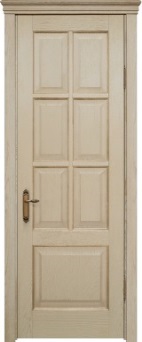 Эпир 8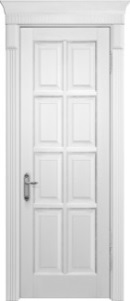 Высота:2000, 2100ммШирина:400,600,700,800,900ммТолщина:40мм(модель 7,8)Высота:2000, 2100ммШирина:400,600,700,800,900ммТолщина:40мм(модель 7,8)ПГрглухое25 16035 610ЭпирКоллекцияЭпир 7Эпир 8Высота:2000, 2100ммШирина:400,600,700,800,900ммТолщина:40мм(модель 7,8)Высота:2000, 2100ммШирина:400,600,700,800,900ммТолщина:40мм(модель 7,8)ПОр б/цв.1121 88032 330ЭпирКоллекцияЭпир 7Эпир 8Высота:2000, 2100ммШирина:400,600,700,800,900ммТолщина:40мм(модель 7,8)Высота:2000, 2100ммШирина:400,600,700,800,900ммТолщина:40мм(модель 7,8)ПОр б/цв.11+722 46032 910ЭпирКоллекцияЭпир 7Эпир 8Высота:2000, 2100ммШирина:400,600,700,800,900ммТолщина:40мм(модель 7,8)Высота:2000, 2100ммШирина:400,600,700,800,900ммТолщина:40мм(модель 7,8)ПОрОстекленное(сатин)сатин21 88032 330ЭпирКоллекцияЭпир 7Эпир 8Высота:2000, 2100ммШирина:400,600,700,800,900ммТолщина:40мм(модель 7,8)Высота:2000, 2100ммШирина:400,600,700,800,900ммТолщина:40мм(модель 7,8)ПОрОстекленное(сатин)523 30033 750ЭпирКоллекцияЭпир 7Эпир 8Высота:2000, 2100ммШирина:400,600,700,800,900ммТолщина:40мм(модель 7,8)Высота:2000, 2100ммШирина:400,600,700,800,900ммТолщина:40мм(модель 7,8)ПОрОстекленное(сатин)722 46032 910ЭпирКоллекцияЭпир 7Эпир 8Высота:2000, 2100ммШирина:400,600,700,800,900ммТолщина:40мм(модель 7,8)Высота:2000, 2100ммШирина:400,600,700,800,900ммТолщина:40мм(модель 7,8)ПОрОстекленное(сатин)7+523 96034 410ЭпирКоллекцияЭпир 7Эпир 8Высота:2000, 2100ммШирина:400,600,700,800,900ммТолщина:40мм(модель 7,8)Высота:2000, 2100ммШирина:400,600,700,800,900ммТолщина:40мм(модель 7,8)ПОрОстекленное(бронза)бронза23 40033 850ЭпирКоллекцияЭпир 7Эпир 8Высота:2000, 2100ммШирина:400,600,700,800,900ммТолщина:40мм(модель 7,8)Высота:2000, 2100ммШирина:400,600,700,800,900ммТолщина:40мм(модель 7,8)ПОрОстекленное(бронза)524 19034 640ЭпирКоллекцияЭпир 7Эпир 8Высота:2000, 2100ммШирина:400,600,700,800,900ммТолщина:40мм(модель 7,8)Высота:2000, 2100ммШирина:400,600,700,800,900ммТолщина:40мм(модель 7,8)ПОрОстекленное(бронза)723 74034 190ЭпирКоллекцияЭпир 7Эпир 8Высота:2000, 2100ммШирина:400,600,700,800,900ммТолщина:40мм(модель 7,8)Высота:2000, 2100ммШирина:400,600,700,800,900ммТолщина:40мм(модель 7,8)ПОрОстекленное(бронза)7+524 54034 990ЭпирКоллекцияЭпир 7Эпир 8Высота:2000, 2100ммШирина:400,600,700,800,900ммТолщина:40мм(модель 7,8)Высота:2000, 2100ммШирина:400,600,700,800,900ммТолщина:40мм(модель 7,8)ПО б/цв.1120 66031 110ЭпирКоллекцияЭпир 7Эпир 8Высота:2000, 2100ммШирина:400,600,700,800,900ммТолщина:40мм(модель 7,8)Высота:2000, 2100ммШирина:400,600,700,800,900ммТолщина:40мм(модель 7,8)ПО б/цв.11+721 22031 670ЭпирКоллекцияЭпир 7Эпир 8Высота:2000, 2100ммШирина:400,600,700,800,900ммТолщина:40мм(модель 7,8)Высота:2000, 2100ммШирина:400,600,700,800,900ммТолщина:40мм(модель 7,8)ПООстекленное(сатин)сатин20 66031 110ЭпирКоллекцияЭпир 7Эпир 8Высота:2000, 2100ммШирина:400,600,700,800,900ммТолщина:40мм(модель 7,8)Высота:2000, 2100ммШирина:400,600,700,800,900ммТолщина:40мм(модель 7,8)ПООстекленное(сатин)1,2,4,5,622 00032 450ЭпирКоллекцияЭпир 7Эпир 8Высота:2000, 2100ммШирина:400,600,700,800,900ммТолщина:40мм(модель 7,8)Высота:2000, 2100ммШирина:400,600,700,800,900ммТолщина:40мм(модель 7,8)ПООстекленное(сатин)3, 721 22031 670ЭпирКоллекцияЭпир 7Эпир 8Высота:2000, 2100ммШирина:400,600,700,800,900ммТолщина:40мм(модель 7,8)Высота:2000, 2100ммШирина:400,600,700,800,900ммТолщина:40мм(модель 7,8)ПООстекленное(сатин)7+1,2,4,5,622 63033 080ЭпирКоллекцияЭпир 7Эпир 8Высота:2000, 2100ммШирина:400,600,700,800,900ммТолщина:40мм(модель 7,8)Высота:2000, 2100ммШирина:400,600,700,800,900ммТолщина:40мм(модель 7,8)ПООстекленное(бронза)бронза22 10032 550ЭпирКоллекцияЭпир 7Эпир 8Высота:2000, 2100ммШирина:400,600,700,800,900ммТолщина:40мм(модель 7,8)Высота:2000, 2100ммШирина:400,600,700,800,900ммТолщина:40мм(модель 7,8)ПООстекленное(бронза)1,2,4,5,622 85033 300ЭпирКоллекцияЭпир 7Эпир 8Высота:2000, 2100ммШирина:400,600,700,800,900ммТолщина:40мм(модель 7,8)Высота:2000, 2100ммШирина:400,600,700,800,900ммТолщина:40мм(модель 7,8)ПООстекленное(бронза)3, 722 42032 870ЭпирКоллекцияЭпир 7Эпир 8Высота:2000, 2100ммШирина:400,600,700,800,900ммТолщина:40мм(модель 7,8)Высота:2000, 2100ммШирина:400,600,700,800,900ммТолщина:40мм(модель 7,8)ПООстекленное(бронза)7+1,2,4,5,623 18033 630ВизантияВизантия 1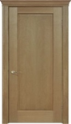 Византия 2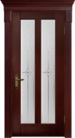 Византия 3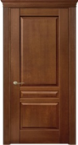 Византия 4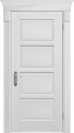 МассивдубаМассивдубаКонструкцияобъемная филенкаЦвет:Венге,Морус,Темный орех,Красное дерево, Вишня,Белый, Светлый орех, Беленый дуб, АнегриСтекло:Сатин,бронзаПатина:Медь,Бронза,СереброКонструкцияобъемная филенкаЦвет:Венге,Морус,Темный орех,Красное дерево, Вишня,Белый, Светлый орех, Беленый дуб, АнегриСтекло:Сатин,бронзаПатина:Медь,Бронза,СереброМодель 1,3,4)Высота:2000, 2100ммШирина:400,600,700,800,900ммТолщина:40мм(модель 2)Высота:2000, 2100ммШирина:700,800,900ммТолщина:40ммМодель 1,3,4)Высота:2000, 2100ммШирина:400,600,700,800,900ммТолщина:40мм(модель 2)Высота:2000, 2100ммШирина:700,800,900ммТолщина:40ммПГглухое21 26031 710ВизантияВизантия 1Византия 2Византия 3Византия 4МассивдубаМассивдубаКонструкцияобъемная филенкаЦвет:Венге,Морус,Темный орех,Красное дерево, Вишня,Белый, Светлый орех, Беленый дуб, АнегриСтекло:Сатин,бронзаПатина:Медь,Бронза,СереброКонструкцияобъемная филенкаЦвет:Венге,Морус,Темный орех,Красное дерево, Вишня,Белый, Светлый орех, Беленый дуб, АнегриСтекло:Сатин,бронзаПатина:Медь,Бронза,СереброМодель 1,3,4)Высота:2000, 2100ммШирина:400,600,700,800,900ммТолщина:40мм(модель 2)Высота:2000, 2100ммШирина:700,800,900ммТолщина:40ммМодель 1,3,4)Высота:2000, 2100ммШирина:400,600,700,800,900ммТолщина:40мм(модель 2)Высота:2000, 2100ммШирина:700,800,900ммТолщина:40ммПГ(роспись)832 34042 790ВизантияВизантия 1Византия 2Византия 3Византия 4МассивдубаМассивдубаКонструкцияобъемная филенкаЦвет:Венге,Морус,Темный орех,Красное дерево, Вишня,Белый, Светлый орех, Беленый дуб, АнегриСтекло:Сатин,бронзаПатина:Медь,Бронза,СереброКонструкцияобъемная филенкаЦвет:Венге,Морус,Темный орех,Красное дерево, Вишня,Белый, Светлый орех, Беленый дуб, АнегриСтекло:Сатин,бронзаПатина:Медь,Бронза,СереброМодель 1,3,4)Высота:2000, 2100ммШирина:400,600,700,800,900ммТолщина:40мм(модель 2)Высота:2000, 2100ммШирина:700,800,900ммТолщина:40ммМодель 1,3,4)Высота:2000, 2100ммШирина:400,600,700,800,900ммТолщина:40мм(модель 2)Высота:2000, 2100ммШирина:700,800,900ммТолщина:40ммПГ(роспись)½  827 76038 210ВизантияВизантия 1Византия 2Византия 3Византия 4МассивдубаМассивдубаКонструкцияобъемная филенкаЦвет:Венге,Морус,Темный орех,Красное дерево, Вишня,Белый, Светлый орех, Беленый дуб, АнегриСтекло:Сатин,бронзаПатина:Медь,Бронза,СереброКонструкцияобъемная филенкаЦвет:Венге,Морус,Темный орех,Красное дерево, Вишня,Белый, Светлый орех, Беленый дуб, АнегриСтекло:Сатин,бронзаПатина:Медь,Бронза,СереброМодель 1,3,4)Высота:2000, 2100ммШирина:400,600,700,800,900ммТолщина:40мм(модель 2)Высота:2000, 2100ммШирина:700,800,900ммТолщина:40ммМодель 1,3,4)Высота:2000, 2100ммШирина:400,600,700,800,900ммТолщина:40мм(модель 2)Высота:2000, 2100ммШирина:700,800,900ммТолщина:40ммПГ(роспись)9, 1038 44048 890ВизантияВизантия 1Византия 2Византия 3Византия 4МассивдубаМассивдубаКонструкцияобъемная филенкаЦвет:Венге,Морус,Темный орех,Красное дерево, Вишня,Белый, Светлый орех, Беленый дуб, АнегриСтекло:Сатин,бронзаПатина:Медь,Бронза,СереброКонструкцияобъемная филенкаЦвет:Венге,Морус,Темный орех,Красное дерево, Вишня,Белый, Светлый орех, Беленый дуб, АнегриСтекло:Сатин,бронзаПатина:Медь,Бронза,СереброМодель 1,3,4)Высота:2000, 2100ммШирина:400,600,700,800,900ммТолщина:40мм(модель 2)Высота:2000, 2100ммШирина:700,800,900ммТолщина:40ммМодель 1,3,4)Высота:2000, 2100ммШирина:400,600,700,800,900ммТолщина:40мм(модель 2)Высота:2000, 2100ммШирина:700,800,900ммТолщина:40ммПГ(роспись)½   9, 1030 80041 250ВизантияВизантия 1Византия 2Византия 3Византия 4МассивдубаМассивдубаКонструкцияобъемная филенкаЦвет:Венге,Морус,Темный орех,Красное дерево, Вишня,Белый, Светлый орех, Беленый дуб, АнегриСтекло:Сатин,бронзаПатина:Медь,Бронза,СереброКонструкцияобъемная филенкаЦвет:Венге,Морус,Темный орех,Красное дерево, Вишня,Белый, Светлый орех, Беленый дуб, АнегриСтекло:Сатин,бронзаПатина:Медь,Бронза,СереброМодель 1,3,4)Высота:2000, 2100ммШирина:400,600,700,800,900ммТолщина:40мм(модель 2)Высота:2000, 2100ммШирина:700,800,900ммТолщина:40ммМодель 1,3,4)Высота:2000, 2100ммШирина:400,600,700,800,900ммТолщина:40мм(модель 2)Высота:2000, 2100ммШирина:700,800,900ммТолщина:40ммПО б/цв.1118 50028 950ВизантияВизантия 1Византия 2Византия 3Византия 4МассивдубаМассивдубаКонструкцияобъемная филенкаЦвет:Венге,Морус,Темный орех,Красное дерево, Вишня,Белый, Светлый орех, Беленый дуб, АнегриСтекло:Сатин,бронзаПатина:Медь,Бронза,СереброКонструкцияобъемная филенкаЦвет:Венге,Морус,Темный орех,Красное дерево, Вишня,Белый, Светлый орех, Беленый дуб, АнегриСтекло:Сатин,бронзаПатина:Медь,Бронза,СереброМодель 1,3,4)Высота:2000, 2100ммШирина:400,600,700,800,900ммТолщина:40мм(модель 2)Высота:2000, 2100ммШирина:700,800,900ммТолщина:40ммМодель 1,3,4)Высота:2000, 2100ммШирина:400,600,700,800,900ммТолщина:40мм(модель 2)Высота:2000, 2100ммШирина:700,800,900ммТолщина:40ммПО б/цв.11+718 99029 440ВизантияВизантия 1Византия 2Византия 3Византия 4МассивдубаМассивдубаКонструкцияобъемная филенкаЦвет:Венге,Морус,Темный орех,Красное дерево, Вишня,Белый, Светлый орех, Беленый дуб, АнегриСтекло:Сатин,бронзаПатина:Медь,Бронза,СереброКонструкцияобъемная филенкаЦвет:Венге,Морус,Темный орех,Красное дерево, Вишня,Белый, Светлый орех, Беленый дуб, АнегриСтекло:Сатин,бронзаПатина:Медь,Бронза,СереброМодель 1,3,4)Высота:2000, 2100ммШирина:400,600,700,800,900ммТолщина:40мм(модель 2)Высота:2000, 2100ммШирина:700,800,900ммТолщина:40ммМодель 1,3,4)Высота:2000, 2100ммШирина:400,600,700,800,900ммТолщина:40мм(модель 2)Высота:2000, 2100ммШирина:700,800,900ммТолщина:40ммПО Остекленное (сатин)сатин18 50028 950ВизантияВизантия 1Византия 2Византия 3Византия 4МассивдубаМассивдубаКонструкцияобъемная филенкаЦвет:Венге,Морус,Темный орех,Красное дерево, Вишня,Белый, Светлый орех, Беленый дуб, АнегриСтекло:Сатин,бронзаПатина:Медь,Бронза,СереброКонструкцияобъемная филенкаЦвет:Венге,Морус,Темный орех,Красное дерево, Вишня,Белый, Светлый орех, Беленый дуб, АнегриСтекло:Сатин,бронзаПатина:Медь,Бронза,СереброМодель 1,3,4)Высота:2000, 2100ммШирина:400,600,700,800,900ммТолщина:40мм(модель 2)Высота:2000, 2100ммШирина:700,800,900ммТолщина:40ммМодель 1,3,4)Высота:2000, 2100ммШирина:400,600,700,800,900ммТолщина:40мм(модель 2)Высота:2000, 2100ммШирина:700,800,900ммТолщина:40ммПО Остекленное (сатин)1,2,4,5,619 68030 130ВизантияВизантия 1Византия 2Византия 3Византия 4МассивдубаМассивдубаКонструкцияобъемная филенкаЦвет:Венге,Морус,Темный орех,Красное дерево, Вишня,Белый, Светлый орех, Беленый дуб, АнегриСтекло:Сатин,бронзаПатина:Медь,Бронза,СереброКонструкцияобъемная филенкаЦвет:Венге,Морус,Темный орех,Красное дерево, Вишня,Белый, Светлый орех, Беленый дуб, АнегриСтекло:Сатин,бронзаПатина:Медь,Бронза,СереброМодель 1,3,4)Высота:2000, 2100ммШирина:400,600,700,800,900ммТолщина:40мм(модель 2)Высота:2000, 2100ммШирина:700,800,900ммТолщина:40ммМодель 1,3,4)Высота:2000, 2100ммШирина:400,600,700,800,900ммТолщина:40мм(модель 2)Высота:2000, 2100ммШирина:700,800,900ммТолщина:40ммПО Остекленное (сатин)3,718 99029 440ВизантияВизантия 1Византия 2Византия 3Византия 4МассивдубаМассивдубаКонструкцияобъемная филенкаЦвет:Венге,Морус,Темный орех,Красное дерево, Вишня,Белый, Светлый орех, Беленый дуб, АнегриСтекло:Сатин,бронзаПатина:Медь,Бронза,СереброКонструкцияобъемная филенкаЦвет:Венге,Морус,Темный орех,Красное дерево, Вишня,Белый, Светлый орех, Беленый дуб, АнегриСтекло:Сатин,бронзаПатина:Медь,Бронза,СереброМодель 1,3,4)Высота:2000, 2100ммШирина:400,600,700,800,900ммТолщина:40мм(модель 2)Высота:2000, 2100ммШирина:700,800,900ммТолщина:40ммМодель 1,3,4)Высота:2000, 2100ммШирина:400,600,700,800,900ммТолщина:40мм(модель 2)Высота:2000, 2100ммШирина:700,800,900ммТолщина:40ммПО Остекленное (сатин)7+1,2,4,5,620 25030 700ВизантияВизантия 1Византия 2Византия 3Византия 4МассивдубаМассивдубаКонструкцияобъемная филенкаЦвет:Венге,Морус,Темный орех,Красное дерево, Вишня,Белый, Светлый орех, Беленый дуб, АнегриСтекло:Сатин,бронзаПатина:Медь,Бронза,СереброКонструкцияобъемная филенкаЦвет:Венге,Морус,Темный орех,Красное дерево, Вишня,Белый, Светлый орех, Беленый дуб, АнегриСтекло:Сатин,бронзаПатина:Медь,Бронза,СереброМодель 1,3,4)Высота:2000, 2100ммШирина:400,600,700,800,900ммТолщина:40мм(модель 2)Высота:2000, 2100ммШирина:700,800,900ммТолщина:40ммМодель 1,3,4)Высота:2000, 2100ммШирина:400,600,700,800,900ммТолщина:40мм(модель 2)Высота:2000, 2100ммШирина:700,800,900ммТолщина:40ммПООстекленное (бронза)бронза19 78030 230ВизантияВизантия 1Византия 2Византия 3Византия 4МассивдубаМассивдубаКонструкцияобъемная филенкаЦвет:Венге,Морус,Темный орех,Красное дерево, Вишня,Белый, Светлый орех, Беленый дуб, АнегриСтекло:Сатин,бронзаПатина:Медь,Бронза,СереброКонструкцияобъемная филенкаЦвет:Венге,Морус,Темный орех,Красное дерево, Вишня,Белый, Светлый орех, Беленый дуб, АнегриСтекло:Сатин,бронзаПатина:Медь,Бронза,СереброМодель 1,3,4)Высота:2000, 2100ммШирина:400,600,700,800,900ммТолщина:40мм(модель 2)Высота:2000, 2100ммШирина:700,800,900ммТолщина:40ммМодель 1,3,4)Высота:2000, 2100ммШирина:400,600,700,800,900ммТолщина:40мм(модель 2)Высота:2000, 2100ммШирина:700,800,900ммТолщина:40ммПООстекленное (бронза)1,2,4,5,620 45030 900ВизантияВизантия 1Византия 2Византия 3Византия 4МассивдубаМассивдубаКонструкцияобъемная филенкаЦвет:Венге,Морус,Темный орех,Красное дерево, Вишня,Белый, Светлый орех, Беленый дуб, АнегриСтекло:Сатин,бронзаПатина:Медь,Бронза,СереброКонструкцияобъемная филенкаЦвет:Венге,Морус,Темный орех,Красное дерево, Вишня,Белый, Светлый орех, Беленый дуб, АнегриСтекло:Сатин,бронзаПатина:Медь,Бронза,СереброМодель 1,3,4)Высота:2000, 2100ммШирина:400,600,700,800,900ммТолщина:40мм(модель 2)Высота:2000, 2100ммШирина:700,800,900ммТолщина:40ммМодель 1,3,4)Высота:2000, 2100ммШирина:400,600,700,800,900ммТолщина:40мм(модель 2)Высота:2000, 2100ммШирина:700,800,900ммТолщина:40ммПООстекленное (бронза)3,720 06030 510ВизантияВизантия 1Византия 2Византия 3Византия 4МассивдубаМассивдубаКонструкцияобъемная филенкаЦвет:Венге,Морус,Темный орех,Красное дерево, Вишня,Белый, Светлый орех, Беленый дуб, АнегриСтекло:Сатин,бронзаПатина:Медь,Бронза,СереброКонструкцияобъемная филенкаЦвет:Венге,Морус,Темный орех,Красное дерево, Вишня,Белый, Светлый орех, Беленый дуб, АнегриСтекло:Сатин,бронзаПатина:Медь,Бронза,СереброМодель 1,3,4)Высота:2000, 2100ммШирина:400,600,700,800,900ммТолщина:40мм(модель 2)Высота:2000, 2100ммШирина:700,800,900ммТолщина:40ммМодель 1,3,4)Высота:2000, 2100ммШирина:400,600,700,800,900ммТолщина:40мм(модель 2)Высота:2000, 2100ммШирина:700,800,900ммТолщина:40ммПООстекленное (бронза)7+1,2,4,5,620 75031 200КоллекцияМодельМатериалРазмер мм.ПолотноРосписьвитражРозница цена(полотно)Розница цена(условный компл)НикеяНикея 1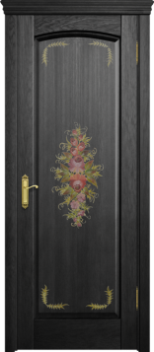 Никея 2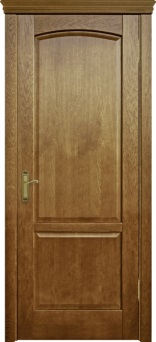 Массив ДубаКонструкцияобъемная филенкаЦвет:Венге,Морус,Темный орех,Красное дерево, Вишня,Белый, Светлый орех, Беленый дуб, Анегри,Каштан,Орех,Старый дуб,Седой дуб,Слоновая костьСтекло:Сатин,бронзаПатина:Медь,Бронза,СереброАнтикСнег\Высота:2000, 2100ммШирина:400,600,700,800,900ммТолщина:40ммПГглухое23 98034 430НикеяНикея 1Никея 2Массив ДубаКонструкцияобъемная филенкаЦвет:Венге,Морус,Темный орех,Красное дерево, Вишня,Белый, Светлый орех, Беленый дуб, Анегри,Каштан,Орех,Старый дуб,Седой дуб,Слоновая костьСтекло:Сатин,бронзаПатина:Медь,Бронза,СереброАнтикСнег\Высота:2000, 2100ммШирина:400,600,700,800,900ммТолщина:40ммПГ(роспись)835 32045 770НикеяНикея 1Никея 2Массив ДубаКонструкцияобъемная филенкаЦвет:Венге,Морус,Темный орех,Красное дерево, Вишня,Белый, Светлый орех, Беленый дуб, Анегри,Каштан,Орех,Старый дуб,Седой дуб,Слоновая костьСтекло:Сатин,бронзаПатина:Медь,Бронза,СереброАнтикСнег\Высота:2000, 2100ммШирина:400,600,700,800,900ммТолщина:40ммПГ(роспись)1/2  830 74041 190НикеяНикея 1Никея 2Массив ДубаКонструкцияобъемная филенкаЦвет:Венге,Морус,Темный орех,Красное дерево, Вишня,Белый, Светлый орех, Беленый дуб, Анегри,Каштан,Орех,Старый дуб,Седой дуб,Слоновая костьСтекло:Сатин,бронзаПатина:Медь,Бронза,СереброАнтикСнег\Высота:2000, 2100ммШирина:400,600,700,800,900ммТолщина:40ммПГ(роспись)9, 1041 41051 860НикеяНикея 1Никея 2Массив ДубаКонструкцияобъемная филенкаЦвет:Венге,Морус,Темный орех,Красное дерево, Вишня,Белый, Светлый орех, Беленый дуб, Анегри,Каштан,Орех,Старый дуб,Седой дуб,Слоновая костьСтекло:Сатин,бронзаПатина:Медь,Бронза,СереброАнтикСнег\Высота:2000, 2100ммШирина:400,600,700,800,900ммТолщина:40ммПГ(роспись)½  9, 1033 79044 240НикеяНикея 1Никея 2Массив ДубаКонструкцияобъемная филенкаЦвет:Венге,Морус,Темный орех,Красное дерево, Вишня,Белый, Светлый орех, Беленый дуб, Анегри,Каштан,Орех,Старый дуб,Седой дуб,Слоновая костьСтекло:Сатин,бронзаПатина:Медь,Бронза,СереброАнтикСнег\Высота:2000, 2100ммШирина:400,600,700,800,900ммТолщина:40ммПО б/цв.1120 86031 310НикеяНикея 1Никея 2Массив ДубаКонструкцияобъемная филенкаЦвет:Венге,Морус,Темный орех,Красное дерево, Вишня,Белый, Светлый орех, Беленый дуб, Анегри,Каштан,Орех,Старый дуб,Седой дуб,Слоновая костьСтекло:Сатин,бронзаПатина:Медь,Бронза,СереброАнтикСнег\Высота:2000, 2100ммШирина:400,600,700,800,900ммТолщина:40ммПО б/цв.11+721 41031 860НикеяНикея 1Никея 2Массив ДубаКонструкцияобъемная филенкаЦвет:Венге,Морус,Темный орех,Красное дерево, Вишня,Белый, Светлый орех, Беленый дуб, Анегри,Каштан,Орех,Старый дуб,Седой дуб,Слоновая костьСтекло:Сатин,бронзаПатина:Медь,Бронза,СереброАнтикСнег\Высота:2000, 2100ммШирина:400,600,700,800,900ммТолщина:40ммПООстекленное (сатин)сатин20 86031 310НикеяНикея 1Никея 2Массив ДубаКонструкцияобъемная филенкаЦвет:Венге,Морус,Темный орех,Красное дерево, Вишня,Белый, Светлый орех, Беленый дуб, Анегри,Каштан,Орех,Старый дуб,Седой дуб,Слоновая костьСтекло:Сатин,бронзаПатина:Медь,Бронза,СереброАнтикСнег\Высота:2000, 2100ммШирина:400,600,700,800,900ммТолщина:40ммПООстекленное (сатин)1,2,4,5,622 21032 660НикеяНикея 1Никея 2Массив ДубаКонструкцияобъемная филенкаЦвет:Венге,Морус,Темный орех,Красное дерево, Вишня,Белый, Светлый орех, Беленый дуб, Анегри,Каштан,Орех,Старый дуб,Седой дуб,Слоновая костьСтекло:Сатин,бронзаПатина:Медь,Бронза,СереброАнтикСнег\Высота:2000, 2100ммШирина:400,600,700,800,900ммТолщина:40ммПООстекленное (сатин)3, 721 41031 860НикеяНикея 1Никея 2Массив ДубаКонструкцияобъемная филенкаЦвет:Венге,Морус,Темный орех,Красное дерево, Вишня,Белый, Светлый орех, Беленый дуб, Анегри,Каштан,Орех,Старый дуб,Седой дуб,Слоновая костьСтекло:Сатин,бронзаПатина:Медь,Бронза,СереброАнтикСнег\Высота:2000, 2100ммШирина:400,600,700,800,900ммТолщина:40ммПООстекленное (сатин)7+1,2,4,5,622 84033 290НикеяНикея 1Никея 2Массив ДубаКонструкцияобъемная филенкаЦвет:Венге,Морус,Темный орех,Красное дерево, Вишня,Белый, Светлый орех, Беленый дуб, Анегри,Каштан,Орех,Старый дуб,Седой дуб,Слоновая костьСтекло:Сатин,бронзаПатина:Медь,Бронза,СереброАнтикСнег\Высота:2000, 2100ммШирина:400,600,700,800,900ммТолщина:40ммПООстекленное (бронза)бронза22 31032 760НикеяНикея 1Никея 2Массив ДубаКонструкцияобъемная филенкаЦвет:Венге,Морус,Темный орех,Красное дерево, Вишня,Белый, Светлый орех, Беленый дуб, Анегри,Каштан,Орех,Старый дуб,Седой дуб,Слоновая костьСтекло:Сатин,бронзаПатина:Медь,Бронза,СереброАнтикСнег\Высота:2000, 2100ммШирина:400,600,700,800,900ммТолщина:40ммПООстекленное (бронза)1,2,4,5,623 06033 510НикеяНикея 1Никея 2Массив ДубаКонструкцияобъемная филенкаЦвет:Венге,Морус,Темный орех,Красное дерево, Вишня,Белый, Светлый орех, Беленый дуб, Анегри,Каштан,Орех,Старый дуб,Седой дуб,Слоновая костьСтекло:Сатин,бронзаПатина:Медь,Бронза,СереброАнтикСнег\Высота:2000, 2100ммШирина:400,600,700,800,900ммТолщина:40ммПООстекленное (бронза)3, 722 63033 080НикеяНикея 1Никея 2Массив ДубаКонструкцияобъемная филенкаЦвет:Венге,Морус,Темный орех,Красное дерево, Вишня,Белый, Светлый орех, Беленый дуб, Анегри,Каштан,Орех,Старый дуб,Седой дуб,Слоновая костьСтекло:Сатин,бронзаПатина:Медь,Бронза,СереброАнтикСнег\Высота:2000, 2100ммШирина:400,600,700,800,900ммТолщина:40ммПООстекленное (бронза)7+1,2,4,5,623 40033 850СакураСакура 1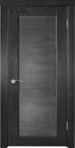 Сакура 2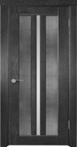 Сакура 3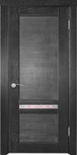 Каркас - массив дубаФиленка – мдф, натуральный бамбукКонструкцияС плоской филенкой, полукруглой калевкойЦвет:Венге,Стекло:Сатин,бронзаПатина:Медь,Бронза,Серебро,Снег(модель 1,3)Высота:2000, 2100ммШирина:400,600,700,800,900мм(модель 2)Высота:2000ммШирина:600,700,800,900ммПГглухое20 66031 110СакураСакура 1Сакура 2Сакура 3Каркас - массив дубаФиленка – мдф, натуральный бамбукКонструкцияС плоской филенкой, полукруглой калевкойЦвет:Венге,Стекло:Сатин,бронзаПатина:Медь,Бронза,Серебро,Снег(модель 1,3)Высота:2000, 2100ммШирина:400,600,700,800,900мм(модель 2)Высота:2000ммШирина:600,700,800,900ммПГ б/цв.1117 96028 410СакураСакура 1Сакура 2Сакура 3Каркас - массив дубаФиленка – мдф, натуральный бамбукКонструкцияС плоской филенкой, полукруглой калевкойЦвет:Венге,Стекло:Сатин,бронзаПатина:Медь,Бронза,Серебро,Снег(модель 1,3)Высота:2000, 2100ммШирина:400,600,700,800,900мм(модель 2)Высота:2000ммШирина:600,700,800,900ммПГ б/цв.11+718 45028 900СакураСакура 1Сакура 2Сакура 3Каркас - массив дубаФиленка – мдф, натуральный бамбукКонструкцияС плоской филенкой, полукруглой калевкойЦвет:Венге,Стекло:Сатин,бронзаПатина:Медь,Бронза,Серебро,Снег(модель 1,3)Высота:2000, 2100ммШирина:400,600,700,800,900мм(модель 2)Высота:2000ммШирина:600,700,800,900ммПО, ПГООстекленное(сатин)сатин17 96028 410СакураСакура 1Сакура 2Сакура 3Каркас - массив дубаФиленка – мдф, натуральный бамбукКонструкцияС плоской филенкой, полукруглой калевкойЦвет:Венге,Стекло:Сатин,бронзаПатина:Медь,Бронза,Серебро,Снег(модель 1,3)Высота:2000, 2100ммШирина:400,600,700,800,900мм(модель 2)Высота:2000ммШирина:600,700,800,900ммПО, ПГООстекленное(сатин)1,2,4,5,619 13029 580СакураСакура 1Сакура 2Сакура 3Каркас - массив дубаФиленка – мдф, натуральный бамбукКонструкцияС плоской филенкой, полукруглой калевкойЦвет:Венге,Стекло:Сатин,бронзаПатина:Медь,Бронза,Серебро,Снег(модель 1,3)Высота:2000, 2100ммШирина:400,600,700,800,900мм(модель 2)Высота:2000ммШирина:600,700,800,900ммПО, ПГООстекленное(сатин)3, 718 45028 900СакураСакура 1Сакура 2Сакура 3Каркас - массив дубаФиленка – мдф, натуральный бамбукКонструкцияС плоской филенкой, полукруглой калевкойЦвет:Венге,Стекло:Сатин,бронзаПатина:Медь,Бронза,Серебро,Снег(модель 1,3)Высота:2000, 2100ммШирина:400,600,700,800,900мм(модель 2)Высота:2000ммШирина:600,700,800,900ммПО, ПГООстекленное(сатин)7+1,2,4,5,619 68030 130СакураСакура 1Сакура 2Сакура 3Каркас - массив дубаФиленка – мдф, натуральный бамбукКонструкцияС плоской филенкой, полукруглой калевкойЦвет:Венге,Стекло:Сатин,бронзаПатина:Медь,Бронза,Серебро,Снег(модель 1,3)Высота:2000, 2100ммШирина:400,600,700,800,900мм(модель 2)Высота:2000ммШирина:600,700,800,900ммПО, ПГООстекленное (бронза)бронза19 220   29 670СакураСакура 1Сакура 2Сакура 3Каркас - массив дубаФиленка – мдф, натуральный бамбукКонструкцияС плоской филенкой, полукруглой калевкойЦвет:Венге,Стекло:Сатин,бронзаПатина:Медь,Бронза,Серебро,Снег(модель 1,3)Высота:2000, 2100ммШирина:400,600,700,800,900мм(модель 2)Высота:2000ммШирина:600,700,800,900ммПО, ПГООстекленное (бронза)1,2,4,5,619 87030 320СакураСакура 1Сакура 2Сакура 3Каркас - массив дубаФиленка – мдф, натуральный бамбукКонструкцияС плоской филенкой, полукруглой калевкойЦвет:Венге,Стекло:Сатин,бронзаПатина:Медь,Бронза,Серебро,Снег(модель 1,3)Высота:2000, 2100ммШирина:400,600,700,800,900мм(модель 2)Высота:2000ммШирина:600,700,800,900ммПО, ПГООстекленное (бронза)3, 719 50029 950СакураСакура 1Сакура 2Сакура 3Каркас - массив дубаФиленка – мдф, натуральный бамбукКонструкцияС плоской филенкой, полукруглой калевкойЦвет:Венге,Стекло:Сатин,бронзаПатина:Медь,Бронза,Серебро,Снег(модель 1,3)Высота:2000, 2100ммШирина:400,600,700,800,900мм(модель 2)Высота:2000ммШирина:600,700,800,900ммПО, ПГООстекленное (бронза)7+1,2,4,5,620 15030 600КоллекцияМодельМатериалРазмер мм.ПолотноРосписьвитражРозница цена(полотно)Розница цена(условный компл)КиотоКиото 1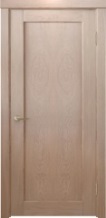 Киото 2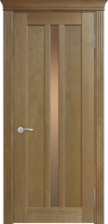 Киото 3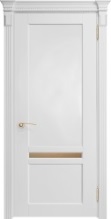 Массив ДубаКонструкцияС плоской филенкойЦвет:Венге,Морус,Темный орех,Красное дерево, Вишня,Белый, Светлый орех, Беленый дуб, Анегри,Каштан,Орех,Старый дуб,Седой дуб,Слоновая костьСтекло:Сатин,бронзаПатина:Медь,Бронза,СереброАнтикСнег(модель 1,3)Высота:2000ммШирина:400,600,700,800,900ммТолщина:40мм(модель 2)Высота:2000ммШирина:600,700,800,900ммТолщина:40ммПГглухое19 48029 930КиотоКиото 1Киото 2Киото 3Массив ДубаКонструкцияС плоской филенкойЦвет:Венге,Морус,Темный орех,Красное дерево, Вишня,Белый, Светлый орех, Беленый дуб, Анегри,Каштан,Орех,Старый дуб,Седой дуб,Слоновая костьСтекло:Сатин,бронзаПатина:Медь,Бронза,СереброАнтикСнег(модель 1,3)Высота:2000ммШирина:400,600,700,800,900ммТолщина:40мм(модель 2)Высота:2000ммШирина:600,700,800,900ммТолщина:40ммПГ(роспись)830 40040 850КиотоКиото 1Киото 2Киото 3Массив ДубаКонструкцияС плоской филенкойЦвет:Венге,Морус,Темный орех,Красное дерево, Вишня,Белый, Светлый орех, Беленый дуб, Анегри,Каштан,Орех,Старый дуб,Седой дуб,Слоновая костьСтекло:Сатин,бронзаПатина:Медь,Бронза,СереброАнтикСнег(модель 1,3)Высота:2000ммШирина:400,600,700,800,900ммТолщина:40мм(модель 2)Высота:2000ммШирина:600,700,800,900ммТолщина:40ммПГ(роспись)½ 825 84036 290КиотоКиото 1Киото 2Киото 3Массив ДубаКонструкцияС плоской филенкойЦвет:Венге,Морус,Темный орех,Красное дерево, Вишня,Белый, Светлый орех, Беленый дуб, Анегри,Каштан,Орех,Старый дуб,Седой дуб,Слоновая костьСтекло:Сатин,бронзаПатина:Медь,Бронза,СереброАнтикСнег(модель 1,3)Высота:2000ммШирина:400,600,700,800,900ммТолщина:40мм(модель 2)Высота:2000ммШирина:600,700,800,900ммТолщина:40ммПГ(роспись)9,1036 50045 950КиотоКиото 1Киото 2Киото 3Массив ДубаКонструкцияС плоской филенкойЦвет:Венге,Морус,Темный орех,Красное дерево, Вишня,Белый, Светлый орех, Беленый дуб, Анегри,Каштан,Орех,Старый дуб,Седой дуб,Слоновая костьСтекло:Сатин,бронзаПатина:Медь,Бронза,СереброАнтикСнег(модель 1,3)Высота:2000ммШирина:400,600,700,800,900ммТолщина:40мм(модель 2)Высота:2000ммШирина:600,700,800,900ммТолщина:40ммПГ(роспись)½ 9,1028 88039 330КиотоКиото 1Киото 2Киото 3Массив ДубаКонструкцияС плоской филенкойЦвет:Венге,Морус,Темный орех,Красное дерево, Вишня,Белый, Светлый орех, Беленый дуб, Анегри,Каштан,Орех,Старый дуб,Седой дуб,Слоновая костьСтекло:Сатин,бронзаПатина:Медь,Бронза,СереброАнтикСнег(модель 1,3)Высота:2000ммШирина:400,600,700,800,900ммТолщина:40мм(модель 2)Высота:2000ммШирина:600,700,800,900ммТолщина:40ммПО, ПГО б/цв.1116 49027 390КиотоКиото 1Киото 2Киото 3Массив ДубаКонструкцияС плоской филенкойЦвет:Венге,Морус,Темный орех,Красное дерево, Вишня,Белый, Светлый орех, Беленый дуб, Анегри,Каштан,Орех,Старый дуб,Седой дуб,Слоновая костьСтекло:Сатин,бронзаПатина:Медь,Бронза,СереброАнтикСнег(модель 1,3)Высота:2000ммШирина:400,600,700,800,900ммТолщина:40мм(модель 2)Высота:2000ммШирина:600,700,800,900ммТолщина:40ммПО, ПГО б/цв.11+717 39027 840КиотоКиото 1Киото 2Киото 3Массив ДубаКонструкцияС плоской филенкойЦвет:Венге,Морус,Темный орех,Красное дерево, Вишня,Белый, Светлый орех, Беленый дуб, Анегри,Каштан,Орех,Старый дуб,Седой дуб,Слоновая костьСтекло:Сатин,бронзаПатина:Медь,Бронза,СереброАнтикСнег(модель 1,3)Высота:2000ммШирина:400,600,700,800,900ммТолщина:40мм(модель 2)Высота:2000ммШирина:600,700,800,900ммТолщина:40ммПО, ПГО Остекленное (сатин)сатин16 94027 390КиотоКиото 1Киото 2Киото 3Массив ДубаКонструкцияС плоской филенкойЦвет:Венге,Морус,Темный орех,Красное дерево, Вишня,Белый, Светлый орех, Беленый дуб, Анегри,Каштан,Орех,Старый дуб,Седой дуб,Слоновая костьСтекло:Сатин,бронзаПатина:Медь,Бронза,СереброАнтикСнег(модель 1,3)Высота:2000ммШирина:400,600,700,800,900ммТолщина:40мм(модель 2)Высота:2000ммШирина:600,700,800,900ммТолщина:40ммПО, ПГО Остекленное (сатин)1,2,4,5,618 04028 490КиотоКиото 1Киото 2Киото 3Массив ДубаКонструкцияС плоской филенкойЦвет:Венге,Морус,Темный орех,Красное дерево, Вишня,Белый, Светлый орех, Беленый дуб, Анегри,Каштан,Орех,Старый дуб,Седой дуб,Слоновая костьСтекло:Сатин,бронзаПатина:Медь,Бронза,СереброАнтикСнег(модель 1,3)Высота:2000ммШирина:400,600,700,800,900ммТолщина:40мм(модель 2)Высота:2000ммШирина:600,700,800,900ммТолщина:40ммПО, ПГО Остекленное (сатин)3, 717 39027 840КиотоКиото 1Киото 2Киото 3Массив ДубаКонструкцияС плоской филенкойЦвет:Венге,Морус,Темный орех,Красное дерево, Вишня,Белый, Светлый орех, Беленый дуб, Анегри,Каштан,Орех,Старый дуб,Седой дуб,Слоновая костьСтекло:Сатин,бронзаПатина:Медь,Бронза,СереброАнтикСнег(модель 1,3)Высота:2000ммШирина:400,600,700,800,900ммТолщина:40мм(модель 2)Высота:2000ммШирина:600,700,800,900ммТолщина:40ммПО, ПГО Остекленное (сатин)7+1,2,4,5,618 56029 010КиотоКиото 1Киото 2Киото 3Массив ДубаКонструкцияС плоской филенкойЦвет:Венге,Морус,Темный орех,Красное дерево, Вишня,Белый, Светлый орех, Беленый дуб, Анегри,Каштан,Орех,Старый дуб,Седой дуб,Слоновая костьСтекло:Сатин,бронзаПатина:Медь,Бронза,СереброАнтикСнег(модель 1,3)Высота:2000ммШирина:400,600,700,800,900ммТолщина:40мм(модель 2)Высота:2000ммШирина:600,700,800,900ммТолщина:40ммПО, ПГО Остекленное (бронза)бронза18 12028 570КиотоКиото 1Киото 2Киото 3Массив ДубаКонструкцияС плоской филенкойЦвет:Венге,Морус,Темный орех,Красное дерево, Вишня,Белый, Светлый орех, Беленый дуб, Анегри,Каштан,Орех,Старый дуб,Седой дуб,Слоновая костьСтекло:Сатин,бронзаПатина:Медь,Бронза,СереброАнтикСнег(модель 1,3)Высота:2000ммШирина:400,600,700,800,900ммТолщина:40мм(модель 2)Высота:2000ммШирина:600,700,800,900ммТолщина:40ммПО, ПГО Остекленное (бронза)1,2,4,5,618 73029 180КиотоКиото 1Киото 2Киото 3Массив ДубаКонструкцияС плоской филенкойЦвет:Венге,Морус,Темный орех,Красное дерево, Вишня,Белый, Светлый орех, Беленый дуб, Анегри,Каштан,Орех,Старый дуб,Седой дуб,Слоновая костьСтекло:Сатин,бронзаПатина:Медь,Бронза,СереброАнтикСнег(модель 1,3)Высота:2000ммШирина:400,600,700,800,900ммТолщина:40мм(модель 2)Высота:2000ммШирина:600,700,800,900ммТолщина:40ммПО, ПГО Остекленное (бронза)3, 718 38028 830КиотоКиото 1Киото 2Киото 3Массив ДубаКонструкцияС плоской филенкойЦвет:Венге,Морус,Темный орех,Красное дерево, Вишня,Белый, Светлый орех, Беленый дуб, Анегри,Каштан,Орех,Старый дуб,Седой дуб,Слоновая костьСтекло:Сатин,бронзаПатина:Медь,Бронза,СереброАнтикСнег(модель 1,3)Высота:2000ммШирина:400,600,700,800,900ммТолщина:40мм(модель 2)Высота:2000ммШирина:600,700,800,900ммТолщина:40ммПО, ПГО Остекленное (бронза)7+1,2,4,5,619 01029 460ФиладельфияФиладельфия2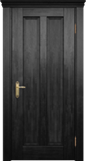 Филадельфия3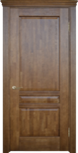 Филадельфия 4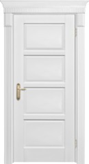 Срощенный массив дуба, брашированныйКонструкцияС объемной филенкойЦвет:Венге,Морус,Темный орех,Красное дерево, Вишня,Белый, Светлый орех, Беленый дуб, Каштан,Орех,Старый дуб,Седой дуб,Слоновая костьСтекло:Сатин,бронзаПатина:Медь,Бронза,СереброАнтик(модель 3,4)Высота:2000, 2100ммШирина:400,600,700,800,900ммТолщина:40мм(модель 2)Высота:2000, 2100ммШирина:700,800,900ммТолщина:40ммПГглухое19 13029 580ФиладельфияФиладельфия2Филадельфия3Филадельфия 4Срощенный массив дуба, брашированныйКонструкцияС объемной филенкойЦвет:Венге,Морус,Темный орех,Красное дерево, Вишня,Белый, Светлый орех, Беленый дуб, Каштан,Орех,Старый дуб,Седой дуб,Слоновая костьСтекло:Сатин,бронзаПатина:Медь,Бронза,СереброАнтик(модель 3,4)Высота:2000, 2100ммШирина:400,600,700,800,900ммТолщина:40мм(модель 2)Высота:2000, 2100ммШирина:700,800,900ммТолщина:40ммПГ (роспись)830 44440 894ФиладельфияФиладельфия2Филадельфия3Филадельфия 4Срощенный массив дуба, брашированныйКонструкцияС объемной филенкойЦвет:Венге,Морус,Темный орех,Красное дерево, Вишня,Белый, Светлый орех, Беленый дуб, Каштан,Орех,Старый дуб,Седой дуб,Слоновая костьСтекло:Сатин,бронзаПатина:Медь,Бронза,СереброАнтик(модель 3,4)Высота:2000, 2100ммШирина:400,600,700,800,900ммТолщина:40мм(модель 2)Высота:2000, 2100ммШирина:700,800,900ммТолщина:40ммПГ (роспись)½  825 66036 110ФиладельфияФиладельфия2Филадельфия3Филадельфия 4Срощенный массив дуба, брашированныйКонструкцияС объемной филенкойЦвет:Венге,Морус,Темный орех,Красное дерево, Вишня,Белый, Светлый орех, Беленый дуб, Каштан,Орех,Старый дуб,Седой дуб,Слоновая костьСтекло:Сатин,бронзаПатина:Медь,Бронза,СереброАнтик(модель 3,4)Высота:2000, 2100ммШирина:400,600,700,800,900ммТолщина:40мм(модель 2)Высота:2000, 2100ммШирина:700,800,900ммТолщина:40ммПГ (роспись)9, 1036 82047 270ФиладельфияФиладельфия2Филадельфия3Филадельфия 4Срощенный массив дуба, брашированныйКонструкцияС объемной филенкойЦвет:Венге,Морус,Темный орех,Красное дерево, Вишня,Белый, Светлый орех, Беленый дуб, Каштан,Орех,Старый дуб,Седой дуб,Слоновая костьСтекло:Сатин,бронзаПатина:Медь,Бронза,СереброАнтик(модель 3,4)Высота:2000, 2100ммШирина:400,600,700,800,900ммТолщина:40мм(модель 2)Высота:2000, 2100ммШирина:700,800,900ммТолщина:40ммПГ (роспись)½  9, 1028 85039 300ФиладельфияФиладельфия2Филадельфия3Филадельфия 4Срощенный массив дуба, брашированныйКонструкцияС объемной филенкойЦвет:Венге,Морус,Темный орех,Красное дерево, Вишня,Белый, Светлый орех, Беленый дуб, Каштан,Орех,Старый дуб,Седой дуб,Слоновая костьСтекло:Сатин,бронзаПатина:Медь,Бронза,СереброАнтик(модель 3,4)Высота:2000, 2100ммШирина:400,600,700,800,900ммТолщина:40мм(модель 2)Высота:2000, 2100ммШирина:700,800,900ммТолщина:40ммПО б/цв.1116 63027 080ФиладельфияФиладельфия2Филадельфия3Филадельфия 4Срощенный массив дуба, брашированныйКонструкцияС объемной филенкойЦвет:Венге,Морус,Темный орех,Красное дерево, Вишня,Белый, Светлый орех, Беленый дуб, Каштан,Орех,Старый дуб,Седой дуб,Слоновая костьСтекло:Сатин,бронзаПатина:Медь,Бронза,СереброАнтик(модель 3,4)Высота:2000, 2100ммШирина:400,600,700,800,900ммТолщина:40мм(модель 2)Высота:2000, 2100ммШирина:700,800,900ммТолщина:40ммПО б/цв.11+717 08027 530ФиладельфияФиладельфия2Филадельфия3Филадельфия 4Срощенный массив дуба, брашированныйКонструкцияС объемной филенкойЦвет:Венге,Морус,Темный орех,Красное дерево, Вишня,Белый, Светлый орех, Беленый дуб, Каштан,Орех,Старый дуб,Седой дуб,Слоновая костьСтекло:Сатин,бронзаПатина:Медь,Бронза,СереброАнтик(модель 3,4)Высота:2000, 2100ммШирина:400,600,700,800,900ммТолщина:40мм(модель 2)Высота:2000, 2100ммШирина:700,800,900ммТолщина:40ммПООстекленное (сатин)сатин16 63027 080ФиладельфияФиладельфия2Филадельфия3Филадельфия 4Срощенный массив дуба, брашированныйКонструкцияС объемной филенкойЦвет:Венге,Морус,Темный орех,Красное дерево, Вишня,Белый, Светлый орех, Беленый дуб, Каштан,Орех,Старый дуб,Седой дуб,Слоновая костьСтекло:Сатин,бронзаПатина:Медь,Бронза,СереброАнтик(модель 3,4)Высота:2000, 2100ммШирина:400,600,700,800,900ммТолщина:40мм(модель 2)Высота:2000, 2100ммШирина:700,800,900ммТолщина:40ммПООстекленное (сатин)1,2,4,5,617 71028 160ФиладельфияФиладельфия2Филадельфия3Филадельфия 4Срощенный массив дуба, брашированныйКонструкцияС объемной филенкойЦвет:Венге,Морус,Темный орех,Красное дерево, Вишня,Белый, Светлый орех, Беленый дуб, Каштан,Орех,Старый дуб,Седой дуб,Слоновая костьСтекло:Сатин,бронзаПатина:Медь,Бронза,СереброАнтик(модель 3,4)Высота:2000, 2100ммШирина:400,600,700,800,900ммТолщина:40мм(модель 2)Высота:2000, 2100ммШирина:700,800,900ммТолщина:40ммПООстекленное (сатин)3, 717 08027 530ФиладельфияФиладельфия2Филадельфия3Филадельфия 4Срощенный массив дуба, брашированныйКонструкцияС объемной филенкойЦвет:Венге,Морус,Темный орех,Красное дерево, Вишня,Белый, Светлый орех, Беленый дуб, Каштан,Орех,Старый дуб,Седой дуб,Слоновая костьСтекло:Сатин,бронзаПатина:Медь,Бронза,СереброАнтик(модель 3,4)Высота:2000, 2100ммШирина:400,600,700,800,900ммТолщина:40мм(модель 2)Высота:2000, 2100ммШирина:700,800,900ммТолщина:40ммПООстекленное (сатин)7+1,2,4,5,618 22028 670ФиладельфияФиладельфия2Филадельфия3Филадельфия 4Срощенный массив дуба, брашированныйКонструкцияС объемной филенкойЦвет:Венге,Морус,Темный орех,Красное дерево, Вишня,Белый, Светлый орех, Беленый дуб, Каштан,Орех,Старый дуб,Седой дуб,Слоновая костьСтекло:Сатин,бронзаПатина:Медь,Бронза,СереброАнтик(модель 3,4)Высота:2000, 2100ммШирина:400,600,700,800,900ммТолщина:40мм(модель 2)Высота:2000, 2100ммШирина:700,800,900ммТолщина:40ммПООстекленное(бронза)бронза17 80028 250ФиладельфияФиладельфия2Филадельфия3Филадельфия 4Срощенный массив дуба, брашированныйКонструкцияС объемной филенкойЦвет:Венге,Морус,Темный орех,Красное дерево, Вишня,Белый, Светлый орех, Беленый дуб, Каштан,Орех,Старый дуб,Седой дуб,Слоновая костьСтекло:Сатин,бронзаПатина:Медь,Бронза,СереброАнтик(модель 3,4)Высота:2000, 2100ммШирина:400,600,700,800,900ммТолщина:40мм(модель 2)Высота:2000, 2100ммШирина:700,800,900ммТолщина:40ммПООстекленное(бронза)1,2,4,5,618 39028 840ФиладельфияФиладельфия2Филадельфия3Филадельфия 4Срощенный массив дуба, брашированныйКонструкцияС объемной филенкойЦвет:Венге,Морус,Темный орех,Красное дерево, Вишня,Белый, Светлый орех, Беленый дуб, Каштан,Орех,Старый дуб,Седой дуб,Слоновая костьСтекло:Сатин,бронзаПатина:Медь,Бронза,СереброАнтик(модель 3,4)Высота:2000, 2100ммШирина:400,600,700,800,900ммТолщина:40мм(модель 2)Высота:2000, 2100ммШирина:700,800,900ммТолщина:40ммПООстекленное(бронза)3, 718 05028 500ФиладельфияФиладельфия2Филадельфия3Филадельфия 4Срощенный массив дуба, брашированныйКонструкцияС объемной филенкойЦвет:Венге,Морус,Темный орех,Красное дерево, Вишня,Белый, Светлый орех, Беленый дуб, Каштан,Орех,Старый дуб,Седой дуб,Слоновая костьСтекло:Сатин,бронзаПатина:Медь,Бронза,СереброАнтик(модель 3,4)Высота:2000, 2100ммШирина:400,600,700,800,900ммТолщина:40мм(модель 2)Высота:2000, 2100ммШирина:700,800,900ммТолщина:40ммПООстекленное(бронза)7+1,2,4,5,618 67029 120КоллекцияМодельМатериалРазмер мм.ПолотноРосписьвитражРозница цена(полотно)Розница цена(условный компл)ЭфесЭфес 1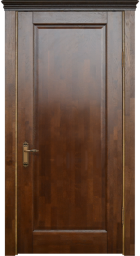 Эфес 2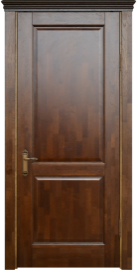 Массив Дуба(срощенный)КонструкцияФигурная калевка, объемная филенкаЦвет:Венге,Темный орех,Белый, Светлый орех, Беленый дуб, Орех,Старый дуб,Седой дуб,Стекло:Сатин,бронзаПатина:Медь,Бронза,СереброАнтикСнегДекор:брашированиеВысота:2000, 2100 ммШирина:400,600,700,800,900ммТолщина:40ммПГглухое19 13029 580ЭфесЭфес 1Эфес 2Массив Дуба(срощенный)КонструкцияФигурная калевка, объемная филенкаЦвет:Венге,Темный орех,Белый, Светлый орех, Беленый дуб, Орех,Старый дуб,Седой дуб,Стекло:Сатин,бронзаПатина:Медь,Бронза,СереброАнтикСнегДекор:брашированиеВысота:2000, 2100 ммШирина:400,600,700,800,900ммТолщина:40ммПГ(роспись)830 44440 894ЭфесЭфес 1Эфес 2Массив Дуба(срощенный)КонструкцияФигурная калевка, объемная филенкаЦвет:Венге,Темный орех,Белый, Светлый орех, Беленый дуб, Орех,Старый дуб,Седой дуб,Стекло:Сатин,бронзаПатина:Медь,Бронза,СереброАнтикСнегДекор:брашированиеВысота:2000, 2100 ммШирина:400,600,700,800,900ммТолщина:40ммПГ(роспись)½ 825 66036 110ЭфесЭфес 1Эфес 2Массив Дуба(срощенный)КонструкцияФигурная калевка, объемная филенкаЦвет:Венге,Темный орех,Белый, Светлый орех, Беленый дуб, Орех,Старый дуб,Седой дуб,Стекло:Сатин,бронзаПатина:Медь,Бронза,СереброАнтикСнегДекор:брашированиеВысота:2000, 2100 ммШирина:400,600,700,800,900ммТолщина:40ммПГ(роспись)9,1036 82047 270ЭфесЭфес 1Эфес 2Массив Дуба(срощенный)КонструкцияФигурная калевка, объемная филенкаЦвет:Венге,Темный орех,Белый, Светлый орех, Беленый дуб, Орех,Старый дуб,Седой дуб,Стекло:Сатин,бронзаПатина:Медь,Бронза,СереброАнтикСнегДекор:брашированиеВысота:2000, 2100 ммШирина:400,600,700,800,900ммТолщина:40ммПГ(роспись)½ 9,1028 85039 300ЭфесЭфес 1Эфес 2Массив Дуба(срощенный)КонструкцияФигурная калевка, объемная филенкаЦвет:Венге,Темный орех,Белый, Светлый орех, Беленый дуб, Орех,Старый дуб,Седой дуб,Стекло:Сатин,бронзаПатина:Медь,Бронза,СереброАнтикСнегДекор:брашированиеВысота:2000, 2100 ммШирина:400,600,700,800,900ммТолщина:40ммПО б/цв.1116 63027 080ЭфесЭфес 1Эфес 2Массив Дуба(срощенный)КонструкцияФигурная калевка, объемная филенкаЦвет:Венге,Темный орех,Белый, Светлый орех, Беленый дуб, Орех,Старый дуб,Седой дуб,Стекло:Сатин,бронзаПатина:Медь,Бронза,СереброАнтикСнегДекор:брашированиеВысота:2000, 2100 ммШирина:400,600,700,800,900ммТолщина:40ммПО б/цв.11+717 08027 530ЭфесЭфес 1Эфес 2Массив Дуба(срощенный)КонструкцияФигурная калевка, объемная филенкаЦвет:Венге,Темный орех,Белый, Светлый орех, Беленый дуб, Орех,Старый дуб,Седой дуб,Стекло:Сатин,бронзаПатина:Медь,Бронза,СереброАнтикСнегДекор:брашированиеВысота:2000, 2100 ммШирина:400,600,700,800,900ммТолщина:40ммПООстекленное (сатин)сатин16 63027 080ЭфесЭфес 1Эфес 2Массив Дуба(срощенный)КонструкцияФигурная калевка, объемная филенкаЦвет:Венге,Темный орех,Белый, Светлый орех, Беленый дуб, Орех,Старый дуб,Седой дуб,Стекло:Сатин,бронзаПатина:Медь,Бронза,СереброАнтикСнегДекор:брашированиеВысота:2000, 2100 ммШирина:400,600,700,800,900ммТолщина:40ммПООстекленное (сатин)1,2,4,5,617 71028 160ЭфесЭфес 1Эфес 2Массив Дуба(срощенный)КонструкцияФигурная калевка, объемная филенкаЦвет:Венге,Темный орех,Белый, Светлый орех, Беленый дуб, Орех,Старый дуб,Седой дуб,Стекло:Сатин,бронзаПатина:Медь,Бронза,СереброАнтикСнегДекор:брашированиеВысота:2000, 2100 ммШирина:400,600,700,800,900ммТолщина:40ммПООстекленное (сатин)3, 717 08027 530ЭфесЭфес 1Эфес 2Массив Дуба(срощенный)КонструкцияФигурная калевка, объемная филенкаЦвет:Венге,Темный орех,Белый, Светлый орех, Беленый дуб, Орех,Старый дуб,Седой дуб,Стекло:Сатин,бронзаПатина:Медь,Бронза,СереброАнтикСнегДекор:брашированиеВысота:2000, 2100 ммШирина:400,600,700,800,900ммТолщина:40ммПООстекленное (сатин)7+1,2,4,5,618 22028 670ЭфесЭфес 1Эфес 2Массив Дуба(срощенный)КонструкцияФигурная калевка, объемная филенкаЦвет:Венге,Темный орех,Белый, Светлый орех, Беленый дуб, Орех,Старый дуб,Седой дуб,Стекло:Сатин,бронзаПатина:Медь,Бронза,СереброАнтикСнегДекор:брашированиеВысота:2000, 2100 ммШирина:400,600,700,800,900ммТолщина:40ммПООстекленное(бронза)бронза17 80028 250ЭфесЭфес 1Эфес 2Массив Дуба(срощенный)КонструкцияФигурная калевка, объемная филенкаЦвет:Венге,Темный орех,Белый, Светлый орех, Беленый дуб, Орех,Старый дуб,Седой дуб,Стекло:Сатин,бронзаПатина:Медь,Бронза,СереброАнтикСнегДекор:брашированиеВысота:2000, 2100 ммШирина:400,600,700,800,900ммТолщина:40ммПООстекленное(бронза)1,2,4,5,618 39028 840ЭфесЭфес 1Эфес 2Массив Дуба(срощенный)КонструкцияФигурная калевка, объемная филенкаЦвет:Венге,Темный орех,Белый, Светлый орех, Беленый дуб, Орех,Старый дуб,Седой дуб,Стекло:Сатин,бронзаПатина:Медь,Бронза,СереброАнтикСнегДекор:брашированиеВысота:2000, 2100 ммШирина:400,600,700,800,900ммТолщина:40ммПООстекленное(бронза)3, 718 05028 500ЭфесЭфес 1Эфес 2Массив Дуба(срощенный)КонструкцияФигурная калевка, объемная филенкаЦвет:Венге,Темный орех,Белый, Светлый орех, Беленый дуб, Орех,Старый дуб,Седой дуб,Стекло:Сатин,бронзаПатина:Медь,Бронза,СереброАнтикСнегДекор:брашированиеВысота:2000, 2100 ммШирина:400,600,700,800,900ммТолщина:40ммПООстекленное(бронза)7+1,2,4,5,618 67029 120ЛегатоЛегато 1ПГ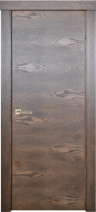 Легато 2 ПГ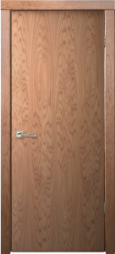 Массив Дуба(срощенный)МДФШпонКонструкияЩитоваяЦвет:Венге кантри, орехДекор:БрашированиеВысота2000, 2100 ммШирина:400,600,700,800,900 ммТолщина:40 ммПГГлухое22  53032 980ЛегатоЛегато 1ПГЛегато 2 ПГМассив Дуба(срощенный)МДФШпонКонструкияЩитоваяЦвет:Венге кантри, орехДекор:БрашированиеВысота2000, 2100 ммШирина:400,600,700,800,900 ммТолщина:40 ммПГ (роспись)836 05046 500ЛегатоЛегато 1ПГЛегато 2 ПГМассив Дуба(срощенный)МДФШпонКонструкияЩитоваяЦвет:Венге кантри, орехДекор:БрашированиеВысота2000, 2100 ммШирина:400,600,700,800,900 ммТолщина:40 ммПГ (роспись)½  830 04040 490ЛегатоЛегато 1ПГЛегато 2 ПГМассив Дуба(срощенный)МДФШпонКонструкияЩитоваяЦвет:Венге кантри, орехДекор:БрашированиеВысота2000, 2100 ммШирина:400,600,700,800,900 ммТолщина:40 ммПГ (роспись)9, 1043 26053 710ЛегатоЛегато 1ПГЛегато 2 ПГМассив Дуба(срощенный)МДФШпонКонструкияЩитоваяЦвет:Венге кантри, орехДекор:БрашированиеВысота2000, 2100 ммШирина:400,600,700,800,900 ммТолщина:40 ммПГ (роспись)½  9, 1033 80044 250КоллекцияМодельМатериалРазмер ммПолотноРосписьвитражРозница цена(полотно)Розница цена(условный компл)Сакура П(раздвижные перегородки)Сакура П 1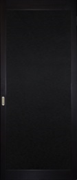 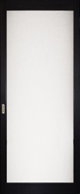 Сакура П 4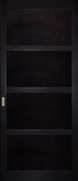 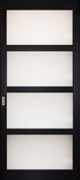 Каркас из массивадубаЦвет:Венге,Морус,Темный орех,Красное дерево, Вишня,Белый, Светлый орех, Беленый дуб, АнегриСтекло:Сатин,бронзаПатина:Медь,Бронза,СереброВысота:1,8-2,9 м(шаг 0,1)Ширина:0,5-1,0 м(шаг 0,05)ПГглухое11 320 м²Сакура П(раздвижные перегородки)Сакура П 1Сакура П 4Каркас из массивадубаЦвет:Венге,Морус,Темный орех,Красное дерево, Вишня,Белый, Светлый орех, Беленый дуб, АнегриСтекло:Сатин,бронзаПатина:Медь,Бронза,СереброВысота:1,8-2,9 м(шаг 0,1)Ширина:0,5-1,0 м(шаг 0,05)ПГ(роспись)821 490 м²Сакура П(раздвижные перегородки)Сакура П 1Сакура П 4Каркас из массивадубаЦвет:Венге,Морус,Темный орех,Красное дерево, Вишня,Белый, Светлый орех, Беленый дуб, АнегриСтекло:Сатин,бронзаПатина:Медь,Бронза,СереброВысота:1,8-2,9 м(шаг 0,1)Ширина:0,5-1,0 м(шаг 0,05)ПГ(роспись)½  819 920 м²Сакура П(раздвижные перегородки)Сакура П 1Сакура П 4Каркас из массивадубаЦвет:Венге,Морус,Темный орех,Красное дерево, Вишня,Белый, Светлый орех, Беленый дуб, АнегриСтекло:Сатин,бронзаПатина:Медь,Бронза,СереброВысота:1,8-2,9 м(шаг 0,1)Ширина:0,5-1,0 м(шаг 0,05)ПГ(роспись)9, 1027 590 м²Сакура П(раздвижные перегородки)Сакура П 1Сакура П 4Каркас из массивадубаЦвет:Венге,Морус,Темный орех,Красное дерево, Вишня,Белый, Светлый орех, Беленый дуб, АнегриСтекло:Сатин,бронзаПатина:Медь,Бронза,СереброВысота:1,8-2,9 м(шаг 0,1)Ширина:0,5-1,0 м(шаг 0,05)ПГ(роспись)½  9, 1033 110 м² Сакура П(раздвижные перегородки)Сакура П 1Сакура П 4Каркас из массивадубаЦвет:Венге,Морус,Темный орех,Красное дерево, Вишня,Белый, Светлый орех, Беленый дуб, АнегриСтекло:Сатин,бронзаПатина:Медь,Бронза,СереброВысота:1,8-2,9 м(шаг 0,1)Ширина:0,5-1,0 м(шаг 0,05)ПО, ПГО б/цв.119 850 м²Сакура П(раздвижные перегородки)Сакура П 1Сакура П 4Каркас из массивадубаЦвет:Венге,Морус,Темный орех,Красное дерево, Вишня,Белый, Светлый орех, Беленый дуб, АнегриСтекло:Сатин,бронзаПатина:Медь,Бронза,СереброВысота:1,8-2,9 м(шаг 0,1)Ширина:0,5-1,0 м(шаг 0,05)ПО, ПГО б/цв.11+710 110 м²Сакура П(раздвижные перегородки)Сакура П 1Сакура П 4Каркас из массивадубаЦвет:Венге,Морус,Темный орех,Красное дерево, Вишня,Белый, Светлый орех, Беленый дуб, АнегриСтекло:Сатин,бронзаПатина:Медь,Бронза,СереброВысота:1,8-2,9 м(шаг 0,1)Ширина:0,5-1,0 м(шаг 0,05)ПО, ПГООстекленное(сатин)Сатин9 850 м²Сакура П(раздвижные перегородки)Сакура П 1Сакура П 4Каркас из массивадубаЦвет:Венге,Морус,Темный орех,Красное дерево, Вишня,Белый, Светлый орех, Беленый дуб, АнегриСтекло:Сатин,бронзаПатина:Медь,Бронза,СереброВысота:1,8-2,9 м(шаг 0,1)Ширина:0,5-1,0 м(шаг 0,05)ПО, ПГООстекленное(сатин)1,2,4,5,610 480 м²Сакура П(раздвижные перегородки)Сакура П 1Сакура П 4Каркас из массивадубаЦвет:Венге,Морус,Темный орех,Красное дерево, Вишня,Белый, Светлый орех, Беленый дуб, АнегриСтекло:Сатин,бронзаПатина:Медь,Бронза,СереброВысота:1,8-2,9 м(шаг 0,1)Ширина:0,5-1,0 м(шаг 0,05)ПО, ПГООстекленное(сатин)3, 710 110 м²Сакура П(раздвижные перегородки)Сакура П 1Сакура П 4Каркас из массивадубаЦвет:Венге,Морус,Темный орех,Красное дерево, Вишня,Белый, Светлый орех, Беленый дуб, АнегриСтекло:Сатин,бронзаПатина:Медь,Бронза,СереброВысота:1,8-2,9 м(шаг 0,1)Ширина:0,5-1,0 м(шаг 0,05)ПО, ПГООстекленное(сатин)7+1,2,4,5,610 800 м²Сакура П(раздвижные перегородки)Сакура П 1Сакура П 4Каркас из массивадубаЦвет:Венге,Морус,Темный орех,Красное дерево, Вишня,Белый, Светлый орех, Беленый дуб, АнегриСтекло:Сатин,бронзаПатина:Медь,Бронза,СереброВысота:1,8-2,9 м(шаг 0,1)Ширина:0,5-1,0 м(шаг 0,05)ПО, ПГООстекленное(сатин)L11 660 м² Сакура П(раздвижные перегородки)Сакура П 1Сакура П 4Каркас из массивадубаЦвет:Венге,Морус,Темный орех,Красное дерево, Вишня,Белый, Светлый орех, Беленый дуб, АнегриСтекло:Сатин,бронзаПатина:Медь,Бронза,СереброВысота:1,8-2,9 м(шаг 0,1)Ширина:0,5-1,0 м(шаг 0,05)ПО, ПГООстекленное(сатин)Z13 280 м²Сакура П(раздвижные перегородки)Сакура П 1Сакура П 4Каркас из массивадубаЦвет:Венге,Морус,Темный орех,Красное дерево, Вишня,Белый, Светлый орех, Беленый дуб, АнегриСтекло:Сатин,бронзаПатина:Медь,Бронза,СереброВысота:1,8-2,9 м(шаг 0,1)Ширина:0,5-1,0 м(шаг 0,05)ПО, ПГО Остекленное(бронза)бронза10 530 м²Сакура П(раздвижные перегородки)Сакура П 1Сакура П 4Каркас из массивадубаЦвет:Венге,Морус,Темный орех,Красное дерево, Вишня,Белый, Светлый орех, Беленый дуб, АнегриСтекло:Сатин,бронзаПатина:Медь,Бронза,СереброВысота:1,8-2,9 м(шаг 0,1)Ширина:0,5-1,0 м(шаг 0,05)ПО, ПГО Остекленное(бронза)1,2,4,5,610 880 м²Сакура П(раздвижные перегородки)Сакура П 1Сакура П 4Каркас из массивадубаЦвет:Венге,Морус,Темный орех,Красное дерево, Вишня,Белый, Светлый орех, Беленый дуб, АнегриСтекло:Сатин,бронзаПатина:Медь,Бронза,СереброВысота:1,8-2,9 м(шаг 0,1)Ширина:0,5-1,0 м(шаг 0,05)ПО, ПГО Остекленное(бронза)3, 710 680 м²Сакура П(раздвижные перегородки)Сакура П 1Сакура П 4Каркас из массивадубаЦвет:Венге,Морус,Темный орех,Красное дерево, Вишня,Белый, Светлый орех, Беленый дуб, АнегриСтекло:Сатин,бронзаПатина:Медь,Бронза,СереброВысота:1,8-2,9 м(шаг 0,1)Ширина:0,5-1,0 м(шаг 0,05)ПО, ПГО Остекленное(бронза)7+1,2,4,5,611 040 м²КоллекцияМодельМатериалРазмер мм.ПолотноРосписьвитражРозница цена(кв. м.)Сакура ПФСакура ПФ ПГ1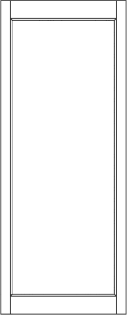 ПО1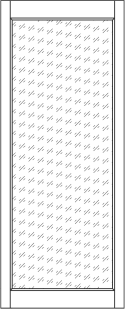 ПГ4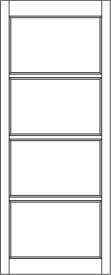 ПГО4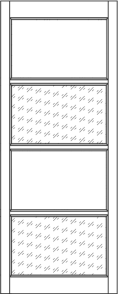 Каркас из массива дуба,филенка из МДФ + шпон дуба, решетка из массива дубаКонструкция:Филенчатая, Плоская филенкаФигурная калевка,РешеткаЦвет:Венге,Морус,Темный орех,Красное дерево, Вишня, Белый, Орех, Светлый орех, Каштан, Старый дуб, Седой дуб, Беленый дуб, Анегри, Слоновая кость, Крем, КантриСтекло:Сатин,бронзаПатина:Медь,Бронза,Серебро, Антик, СнегДекор:Браширование Высота:1,8-2,9 м(шаг 0,1)Ширина:0,5-1,0 м(шаг 0,05)ПГ(роспись)глухое14 880 м² Сакура ПФСакура ПФ ПГ1ПО1ПГ4ПГО4Каркас из массива дуба,филенка из МДФ + шпон дуба, решетка из массива дубаКонструкция:Филенчатая, Плоская филенкаФигурная калевка,РешеткаЦвет:Венге,Морус,Темный орех,Красное дерево, Вишня, Белый, Орех, Светлый орех, Каштан, Старый дуб, Седой дуб, Беленый дуб, Анегри, Слоновая кость, Крем, КантриСтекло:Сатин,бронзаПатина:Медь,Бронза,Серебро, Антик, СнегДекор:Браширование Высота:1,8-2,9 м(шаг 0,1)Ширина:0,5-1,0 м(шаг 0,05)ПГ(роспись)828 270 м²Сакура ПФСакура ПФ ПГ1ПО1ПГ4ПГО4Каркас из массива дуба,филенка из МДФ + шпон дуба, решетка из массива дубаКонструкция:Филенчатая, Плоская филенкаФигурная калевка,РешеткаЦвет:Венге,Морус,Темный орех,Красное дерево, Вишня, Белый, Орех, Светлый орех, Каштан, Старый дуб, Седой дуб, Беленый дуб, Анегри, Слоновая кость, Крем, КантриСтекло:Сатин,бронзаПатина:Медь,Бронза,Серебро, Антик, СнегДекор:Браширование Высота:1,8-2,9 м(шаг 0,1)Ширина:0,5-1,0 м(шаг 0,05)ПГ(роспись)½  822 280 м² Сакура ПФСакура ПФ ПГ1ПО1ПГ4ПГО4Каркас из массива дуба,филенка из МДФ + шпон дуба, решетка из массива дубаКонструкция:Филенчатая, Плоская филенкаФигурная калевка,РешеткаЦвет:Венге,Морус,Темный орех,Красное дерево, Вишня, Белый, Орех, Светлый орех, Каштан, Старый дуб, Седой дуб, Беленый дуб, Анегри, Слоновая кость, Крем, КантриСтекло:Сатин,бронзаПатина:Медь,Бронза,Серебро, Антик, СнегДекор:Браширование Высота:1,8-2,9 м(шаг 0,1)Ширина:0,5-1,0 м(шаг 0,05)ПГ(роспись)9, 1036 300 м²Сакура ПФСакура ПФ ПГ1ПО1ПГ4ПГО4Каркас из массива дуба,филенка из МДФ + шпон дуба, решетка из массива дубаКонструкция:Филенчатая, Плоская филенкаФигурная калевка,РешеткаЦвет:Венге,Морус,Темный орех,Красное дерево, Вишня, Белый, Орех, Светлый орех, Каштан, Старый дуб, Седой дуб, Беленый дуб, Анегри, Слоновая кость, Крем, КантриСтекло:Сатин,бронзаПатина:Медь,Бронза,Серебро, Антик, СнегДекор:Браширование Высота:1,8-2,9 м(шаг 0,1)Ширина:0,5-1,0 м(шаг 0,05)ПГ(роспись)½  9, 1026 280 м²Сакура ПФСакура ПФ ПГ1ПО1ПГ4ПГО4Каркас из массива дуба,филенка из МДФ + шпон дуба, решетка из массива дубаКонструкция:Филенчатая, Плоская филенкаФигурная калевка,РешеткаЦвет:Венге,Морус,Темный орех,Красное дерево, Вишня, Белый, Орех, Светлый орех, Каштан, Старый дуб, Седой дуб, Беленый дуб, Анегри, Слоновая кость, Крем, КантриСтекло:Сатин,бронзаПатина:Медь,Бронза,Серебро, Антик, СнегДекор:Браширование Высота:1,8-2,9 м(шаг 0,1)Ширина:0,5-1,0 м(шаг 0,05)ПО, ПГО б/цв.11  12 950 м²Сакура ПФСакура ПФ ПГ1ПО1ПГ4ПГО4Каркас из массива дуба,филенка из МДФ + шпон дуба, решетка из массива дубаКонструкция:Филенчатая, Плоская филенкаФигурная калевка,РешеткаЦвет:Венге,Морус,Темный орех,Красное дерево, Вишня, Белый, Орех, Светлый орех, Каштан, Старый дуб, Седой дуб, Беленый дуб, Анегри, Слоновая кость, Крем, КантриСтекло:Сатин,бронзаПатина:Медь,Бронза,Серебро, Антик, СнегДекор:Браширование Высота:1,8-2,9 м(шаг 0,1)Ширина:0,5-1,0 м(шаг 0,05)ПО, ПГО б/цв.11+7  13 290 м²Сакура ПФСакура ПФ ПГ1ПО1ПГ4ПГО4Каркас из массива дуба,филенка из МДФ + шпон дуба, решетка из массива дубаКонструкция:Филенчатая, Плоская филенкаФигурная калевка,РешеткаЦвет:Венге,Морус,Темный орех,Красное дерево, Вишня, Белый, Орех, Светлый орех, Каштан, Старый дуб, Седой дуб, Беленый дуб, Анегри, Слоновая кость, Крем, КантриСтекло:Сатин,бронзаПатина:Медь,Бронза,Серебро, Антик, СнегДекор:Браширование Высота:1,8-2,9 м(шаг 0,1)Ширина:0,5-1,0 м(шаг 0,05)ПО, ПГО Остекленное (сатин)сатин12 950 м²Сакура ПФСакура ПФ ПГ1ПО1ПГ4ПГО4Каркас из массива дуба,филенка из МДФ + шпон дуба, решетка из массива дубаКонструкция:Филенчатая, Плоская филенкаФигурная калевка,РешеткаЦвет:Венге,Морус,Темный орех,Красное дерево, Вишня, Белый, Орех, Светлый орех, Каштан, Старый дуб, Седой дуб, Беленый дуб, Анегри, Слоновая кость, Крем, КантриСтекло:Сатин,бронзаПатина:Медь,Бронза,Серебро, Антик, СнегДекор:Браширование Высота:1,8-2,9 м(шаг 0,1)Ширина:0,5-1,0 м(шаг 0,05)ПО, ПГО Остекленное (сатин)1,2,4,5,613 780 м²Сакура ПФСакура ПФ ПГ1ПО1ПГ4ПГО4Каркас из массива дуба,филенка из МДФ + шпон дуба, решетка из массива дубаКонструкция:Филенчатая, Плоская филенкаФигурная калевка,РешеткаЦвет:Венге,Морус,Темный орех,Красное дерево, Вишня, Белый, Орех, Светлый орех, Каштан, Старый дуб, Седой дуб, Беленый дуб, Анегри, Слоновая кость, Крем, КантриСтекло:Сатин,бронзаПатина:Медь,Бронза,Серебро, Антик, СнегДекор:Браширование Высота:1,8-2,9 м(шаг 0,1)Ширина:0,5-1,0 м(шаг 0,05)ПО, ПГО Остекленное (сатин)3, 713 290 м²Сакура ПФСакура ПФ ПГ1ПО1ПГ4ПГО4Каркас из массива дуба,филенка из МДФ + шпон дуба, решетка из массива дубаКонструкция:Филенчатая, Плоская филенкаФигурная калевка,РешеткаЦвет:Венге,Морус,Темный орех,Красное дерево, Вишня, Белый, Орех, Светлый орех, Каштан, Старый дуб, Седой дуб, Беленый дуб, Анегри, Слоновая кость, Крем, КантриСтекло:Сатин,бронзаПатина:Медь,Бронза,Серебро, Антик, СнегДекор:Браширование Высота:1,8-2,9 м(шаг 0,1)Ширина:0,5-1,0 м(шаг 0,05)ПО, ПГО Остекленное (сатин)7+1,2,4,5,614 180 м²Сакура ПФСакура ПФ ПГ1ПО1ПГ4ПГО4Каркас из массива дуба,филенка из МДФ + шпон дуба, решетка из массива дубаКонструкция:Филенчатая, Плоская филенкаФигурная калевка,РешеткаЦвет:Венге,Морус,Темный орех,Красное дерево, Вишня, Белый, Орех, Светлый орех, Каштан, Старый дуб, Седой дуб, Беленый дуб, Анегри, Слоновая кость, Крем, КантриСтекло:Сатин,бронзаПатина:Медь,Бронза,Серебро, Антик, СнегДекор:Браширование Высота:1,8-2,9 м(шаг 0,1)Ширина:0,5-1,0 м(шаг 0,05)ПО, ПГО Остекленное (сатин)L15 360 м²Сакура ПФСакура ПФ ПГ1ПО1ПГ4ПГО4Каркас из массива дуба,филенка из МДФ + шпон дуба, решетка из массива дубаКонструкция:Филенчатая, Плоская филенкаФигурная калевка,РешеткаЦвет:Венге,Морус,Темный орех,Красное дерево, Вишня, Белый, Орех, Светлый орех, Каштан, Старый дуб, Седой дуб, Беленый дуб, Анегри, Слоновая кость, Крем, КантриСтекло:Сатин,бронзаПатина:Медь,Бронза,Серебро, Антик, СнегДекор:Браширование Высота:1,8-2,9 м(шаг 0,1)Ширина:0,5-1,0 м(шаг 0,05)ПО, ПГО Остекленное (сатин)Z17 470 м²Сакура ПФСакура ПФ ПГ1ПО1ПГ4ПГО4Каркас из массива дуба,филенка из МДФ + шпон дуба, решетка из массива дубаКонструкция:Филенчатая, Плоская филенкаФигурная калевка,РешеткаЦвет:Венге,Морус,Темный орех,Красное дерево, Вишня, Белый, Орех, Светлый орех, Каштан, Старый дуб, Седой дуб, Беленый дуб, Анегри, Слоновая кость, Крем, КантриСтекло:Сатин,бронзаПатина:Медь,Бронза,Серебро, Антик, СнегДекор:Браширование Высота:1,8-2,9 м(шаг 0,1)Ширина:0,5-1,0 м(шаг 0,05)ПО, ПГООстекленное(бронза)Бронза13 850 м²Сакура ПФСакура ПФ ПГ1ПО1ПГ4ПГО4Каркас из массива дуба,филенка из МДФ + шпон дуба, решетка из массива дубаКонструкция:Филенчатая, Плоская филенкаФигурная калевка,РешеткаЦвет:Венге,Морус,Темный орех,Красное дерево, Вишня, Белый, Орех, Светлый орех, Каштан, Старый дуб, Седой дуб, Беленый дуб, Анегри, Слоновая кость, Крем, КантриСтекло:Сатин,бронзаПатина:Медь,Бронза,Серебро, Антик, СнегДекор:Браширование Высота:1,8-2,9 м(шаг 0,1)Ширина:0,5-1,0 м(шаг 0,05)ПО, ПГООстекленное(бронза)1,2,4,5,614 310 м²Сакура ПФСакура ПФ ПГ1ПО1ПГ4ПГО4Каркас из массива дуба,филенка из МДФ + шпон дуба, решетка из массива дубаКонструкция:Филенчатая, Плоская филенкаФигурная калевка,РешеткаЦвет:Венге,Морус,Темный орех,Красное дерево, Вишня, Белый, Орех, Светлый орех, Каштан, Старый дуб, Седой дуб, Беленый дуб, Анегри, Слоновая кость, Крем, КантриСтекло:Сатин,бронзаПатина:Медь,Бронза,Серебро, Антик, СнегДекор:Браширование Высота:1,8-2,9 м(шаг 0,1)Ширина:0,5-1,0 м(шаг 0,05)ПО, ПГООстекленное(бронза)3,714 040 м²Сакура ПФСакура ПФ ПГ1ПО1ПГ4ПГО4Каркас из массива дуба,филенка из МДФ + шпон дуба, решетка из массива дубаКонструкция:Филенчатая, Плоская филенкаФигурная калевка,РешеткаЦвет:Венге,Морус,Темный орех,Красное дерево, Вишня, Белый, Орех, Светлый орех, Каштан, Старый дуб, Седой дуб, Беленый дуб, Анегри, Слоновая кость, Крем, КантриСтекло:Сатин,бронзаПатина:Медь,Бронза,Серебро, Антик, СнегДекор:Браширование Высота:1,8-2,9 м(шаг 0,1)Ширина:0,5-1,0 м(шаг 0,05)ПО, ПГООстекленное(бронза)7+1,2,4,5,614 520 м²КоллекцияМодельМатериалРазмер ммПолотноРосписьвитражРозница цена(кв. м.)Сакура ПФ(раздвижные перегородки)ПГр8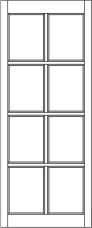 ПОр8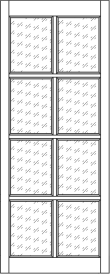 ПГр12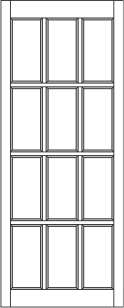 ПОр12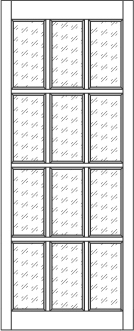 Конструкция:Филенчатая, Плоская филенкаФигурная калевка,РешеткаЦвет:Венге,Морус,Темный орех,Красное дерево, Вишня, Белый, Орех, Светлый орех, Каштан, Старый дуб, Седой дуб, Беленый дуб, Анегри, Слоновая кость, Крем, КантриСтекло:Сатин,бронзаПатина:Медь,Бронза,Серебро, Антик, СнегДекор:БрашированиеВысота:1,8-2,9 м(шаг 0,1)Ширина:0,5-1,0 м(шаг 0,05)ПГр8глухое15 730 м²Сакура ПФ(раздвижные перегородки)ПГр8ПОр8ПГр12ПОр12Конструкция:Филенчатая, Плоская филенкаФигурная калевка,РешеткаЦвет:Венге,Морус,Темный орех,Красное дерево, Вишня, Белый, Орех, Светлый орех, Каштан, Старый дуб, Седой дуб, Беленый дуб, Анегри, Слоновая кость, Крем, КантриСтекло:Сатин,бронзаПатина:Медь,Бронза,Серебро, Антик, СнегДекор:БрашированиеВысота:1,8-2,9 м(шаг 0,1)Ширина:0,5-1,0 м(шаг 0,05)ПОр8 б/цв.11 13 680 м²Сакура ПФ(раздвижные перегородки)ПГр8ПОр8ПГр12ПОр12Конструкция:Филенчатая, Плоская филенкаФигурная калевка,РешеткаЦвет:Венге,Морус,Темный орех,Красное дерево, Вишня, Белый, Орех, Светлый орех, Каштан, Старый дуб, Седой дуб, Беленый дуб, Анегри, Слоновая кость, Крем, КантриСтекло:Сатин,бронзаПатина:Медь,Бронза,Серебро, Антик, СнегДекор:БрашированиеВысота:1,8-2,9 м(шаг 0,1)Ширина:0,5-1,0 м(шаг 0,05)ПОр8 б/цв.11+7 14 050 м²Сакура ПФ(раздвижные перегородки)ПГр8ПОр8ПГр12ПОр12Конструкция:Филенчатая, Плоская филенкаФигурная калевка,РешеткаЦвет:Венге,Морус,Темный орех,Красное дерево, Вишня, Белый, Орех, Светлый орех, Каштан, Старый дуб, Седой дуб, Беленый дуб, Анегри, Слоновая кость, Крем, КантриСтекло:Сатин,бронзаПатина:Медь,Бронза,Серебро, Антик, СнегДекор:БрашированиеВысота:1,8-2,9 м(шаг 0,1)Ширина:0,5-1,0 м(шаг 0,05)ПОр8Остекленное (сатин)сатин13 680 м²Сакура ПФ(раздвижные перегородки)ПГр8ПОр8ПГр12ПОр12Конструкция:Филенчатая, Плоская филенкаФигурная калевка,РешеткаЦвет:Венге,Морус,Темный орех,Красное дерево, Вишня, Белый, Орех, Светлый орех, Каштан, Старый дуб, Седой дуб, Беленый дуб, Анегри, Слоновая кость, Крем, КантриСтекло:Сатин,бронзаПатина:Медь,Бронза,Серебро, Антик, СнегДекор:БрашированиеВысота:1,8-2,9 м(шаг 0,1)Ширина:0,5-1,0 м(шаг 0,05)ПОр8Остекленное (сатин)514 560 м²Сакура ПФ(раздвижные перегородки)ПГр8ПОр8ПГр12ПОр12Конструкция:Филенчатая, Плоская филенкаФигурная калевка,РешеткаЦвет:Венге,Морус,Темный орех,Красное дерево, Вишня, Белый, Орех, Светлый орех, Каштан, Старый дуб, Седой дуб, Беленый дуб, Анегри, Слоновая кость, Крем, КантриСтекло:Сатин,бронзаПатина:Медь,Бронза,Серебро, Антик, СнегДекор:БрашированиеВысота:1,8-2,9 м(шаг 0,1)Ширина:0,5-1,0 м(шаг 0,05)ПОр8Остекленное (сатин)714 050 м² Сакура ПФ(раздвижные перегородки)ПГр8ПОр8ПГр12ПОр12Конструкция:Филенчатая, Плоская филенкаФигурная калевка,РешеткаЦвет:Венге,Морус,Темный орех,Красное дерево, Вишня, Белый, Орех, Светлый орех, Каштан, Старый дуб, Седой дуб, Беленый дуб, Анегри, Слоновая кость, Крем, КантриСтекло:Сатин,бронзаПатина:Медь,Бронза,Серебро, Антик, СнегДекор:БрашированиеВысота:1,8-2,9 м(шаг 0,1)Ширина:0,5-1,0 м(шаг 0,05)ПОр8Остекленное (сатин)7+514 980 м²Сакура ПФ(раздвижные перегородки)ПГр8ПОр8ПГр12ПОр12Конструкция:Филенчатая, Плоская филенкаФигурная калевка,РешеткаЦвет:Венге,Морус,Темный орех,Красное дерево, Вишня, Белый, Орех, Светлый орех, Каштан, Старый дуб, Седой дуб, Беленый дуб, Анегри, Слоновая кость, Крем, КантриСтекло:Сатин,бронзаПатина:Медь,Бронза,Серебро, Антик, СнегДекор:БрашированиеВысота:1,8-2,9 м(шаг 0,1)Ширина:0,5-1,0 м(шаг 0,05)ПОр8Остекленное (сатин)L16 280 м²Сакура ПФ(раздвижные перегородки)ПГр8ПОр8ПГр12ПОр12Конструкция:Филенчатая, Плоская филенкаФигурная калевка,РешеткаЦвет:Венге,Морус,Темный орех,Красное дерево, Вишня, Белый, Орех, Светлый орех, Каштан, Старый дуб, Седой дуб, Беленый дуб, Анегри, Слоновая кость, Крем, КантриСтекло:Сатин,бронзаПатина:Медь,Бронза,Серебро, Антик, СнегДекор:БрашированиеВысота:1,8-2,9 м(шаг 0,1)Ширина:0,5-1,0 м(шаг 0,05)ПОр8Остекленное (сатин)Z18 520 м²Сакура ПФ(раздвижные перегородки)ПГр8ПОр8ПГр12ПОр12Конструкция:Филенчатая, Плоская филенкаФигурная калевка,РешеткаЦвет:Венге,Морус,Темный орех,Красное дерево, Вишня, Белый, Орех, Светлый орех, Каштан, Старый дуб, Седой дуб, Беленый дуб, Анегри, Слоновая кость, Крем, КантриСтекло:Сатин,бронзаПатина:Медь,Бронза,Серебро, Антик, СнегДекор:БрашированиеВысота:1,8-2,9 м(шаг 0,1)Ширина:0,5-1,0 м(шаг 0,05)ПОр8Остекленное (сатин)бронза14 630 м²Сакура ПФ(раздвижные перегородки)ПГр8ПОр8ПГр12ПОр12Конструкция:Филенчатая, Плоская филенкаФигурная калевка,РешеткаЦвет:Венге,Морус,Темный орех,Красное дерево, Вишня, Белый, Орех, Светлый орех, Каштан, Старый дуб, Седой дуб, Беленый дуб, Анегри, Слоновая кость, Крем, КантриСтекло:Сатин,бронзаПатина:Медь,Бронза,Серебро, Антик, СнегДекор:БрашированиеВысота:1,8-2,9 м(шаг 0,1)Ширина:0,5-1,0 м(шаг 0,05)ПОр8Остекленное (сатин)515 130 м²Сакура ПФ(раздвижные перегородки)ПГр8ПОр8ПГр12ПОр12Конструкция:Филенчатая, Плоская филенкаФигурная калевка,РешеткаЦвет:Венге,Морус,Темный орех,Красное дерево, Вишня, Белый, Орех, Светлый орех, Каштан, Старый дуб, Седой дуб, Беленый дуб, Анегри, Слоновая кость, Крем, КантриСтекло:Сатин,бронзаПатина:Медь,Бронза,Серебро, Антик, СнегДекор:БрашированиеВысота:1,8-2,9 м(шаг 0,1)Ширина:0,5-1,0 м(шаг 0,05)ПОр8Остекленное (сатин)714 840 м² Сакура ПФ(раздвижные перегородки)ПГр8ПОр8ПГр12ПОр12Конструкция:Филенчатая, Плоская филенкаФигурная калевка,РешеткаЦвет:Венге,Морус,Темный орех,Красное дерево, Вишня, Белый, Орех, Светлый орех, Каштан, Старый дуб, Седой дуб, Беленый дуб, Анегри, Слоновая кость, Крем, КантриСтекло:Сатин,бронзаПатина:Медь,Бронза,Серебро, Антик, СнегДекор:БрашированиеВысота:1,8-2,9 м(шаг 0,1)Ширина:0,5-1,0 м(шаг 0,05)ПОр8Остекленное (сатин)7+515 350  м²Сакура ПФ(раздвижные перегородки)ПГр8ПОр8ПГр12ПОр12Конструкция:Филенчатая, Плоская филенкаФигурная калевка,РешеткаЦвет:Венге,Морус,Темный орех,Красное дерево, Вишня, Белый, Орех, Светлый орех, Каштан, Старый дуб, Седой дуб, Беленый дуб, Анегри, Слоновая кость, Крем, КантриСтекло:Сатин,бронзаПатина:Медь,Бронза,Серебро, Антик, СнегДекор:БрашированиеВысота:1,8-2,9 м(шаг 0,1)Ширина:0,5-1,0 м(шаг 0,05)ПГр12глухое16 520 м²Сакура ПФ(раздвижные перегородки)ПГр8ПОр8ПГр12ПОр12Конструкция:Филенчатая, Плоская филенкаФигурная калевка,РешеткаЦвет:Венге,Морус,Темный орех,Красное дерево, Вишня, Белый, Орех, Светлый орех, Каштан, Старый дуб, Седой дуб, Беленый дуб, Анегри, Слоновая кость, Крем, КантриСтекло:Сатин,бронзаПатина:Медь,Бронза,Серебро, Антик, СнегДекор:БрашированиеВысота:1,8-2,9 м(шаг 0,1)Ширина:0,5-1,0 м(шаг 0,05)ПОр12 б/цв.1114 370  м²Сакура ПФ(раздвижные перегородки)ПГр8ПОр8ПГр12ПОр12Конструкция:Филенчатая, Плоская филенкаФигурная калевка,РешеткаЦвет:Венге,Морус,Темный орех,Красное дерево, Вишня, Белый, Орех, Светлый орех, Каштан, Старый дуб, Седой дуб, Беленый дуб, Анегри, Слоновая кость, Крем, КантриСтекло:Сатин,бронзаПатина:Медь,Бронза,Серебро, Антик, СнегДекор:БрашированиеВысота:1,8-2,9 м(шаг 0,1)Ширина:0,5-1,0 м(шаг 0,05)ПОр12 б/цв.11+714 750 м² Сакура ПФ(раздвижные перегородки)ПГр8ПОр8ПГр12ПОр12Конструкция:Филенчатая, Плоская филенкаФигурная калевка,РешеткаЦвет:Венге,Морус,Темный орех,Красное дерево, Вишня, Белый, Орех, Светлый орех, Каштан, Старый дуб, Седой дуб, Беленый дуб, Анегри, Слоновая кость, Крем, КантриСтекло:Сатин,бронзаПатина:Медь,Бронза,Серебро, Антик, СнегДекор:БрашированиеВысота:1,8-2,9 м(шаг 0,1)Ширина:0,5-1,0 м(шаг 0,05)ПОр12Остекленное (сатин)сатин14 370 м²Сакура ПФ(раздвижные перегородки)ПГр8ПОр8ПГр12ПОр12Конструкция:Филенчатая, Плоская филенкаФигурная калевка,РешеткаЦвет:Венге,Морус,Темный орех,Красное дерево, Вишня, Белый, Орех, Светлый орех, Каштан, Старый дуб, Седой дуб, Беленый дуб, Анегри, Слоновая кость, Крем, КантриСтекло:Сатин,бронзаПатина:Медь,Бронза,Серебро, Антик, СнегДекор:БрашированиеВысота:1,8-2,9 м(шаг 0,1)Ширина:0,5-1,0 м(шаг 0,05)ПОр12Остекленное (сатин)515 300 м² Сакура ПФ(раздвижные перегородки)ПГр8ПОр8ПГр12ПОр12Конструкция:Филенчатая, Плоская филенкаФигурная калевка,РешеткаЦвет:Венге,Морус,Темный орех,Красное дерево, Вишня, Белый, Орех, Светлый орех, Каштан, Старый дуб, Седой дуб, Беленый дуб, Анегри, Слоновая кость, Крем, КантриСтекло:Сатин,бронзаПатина:Медь,Бронза,Серебро, Антик, СнегДекор:БрашированиеВысота:1,8-2,9 м(шаг 0,1)Ширина:0,5-1,0 м(шаг 0,05)ПОр12Остекленное (сатин)714 750 м²Сакура ПФ(раздвижные перегородки)ПГр8ПОр8ПГр12ПОр12Конструкция:Филенчатая, Плоская филенкаФигурная калевка,РешеткаЦвет:Венге,Морус,Темный орех,Красное дерево, Вишня, Белый, Орех, Светлый орех, Каштан, Старый дуб, Седой дуб, Беленый дуб, Анегри, Слоновая кость, Крем, КантриСтекло:Сатин,бронзаПатина:Медь,Бронза,Серебро, Антик, СнегДекор:БрашированиеВысота:1,8-2,9 м(шаг 0,1)Ширина:0,5-1,0 м(шаг 0,05)ПОр12Остекленное (сатин)7+515 740 м²Сакура ПФ(раздвижные перегородки)ПГр8ПОр8ПГр12ПОр12Конструкция:Филенчатая, Плоская филенкаФигурная калевка,РешеткаЦвет:Венге,Морус,Темный орех,Красное дерево, Вишня, Белый, Орех, Светлый орех, Каштан, Старый дуб, Седой дуб, Беленый дуб, Анегри, Слоновая кость, Крем, КантриСтекло:Сатин,бронзаПатина:Медь,Бронза,Серебро, Антик, СнегДекор:БрашированиеВысота:1,8-2,9 м(шаг 0,1)Ширина:0,5-1,0 м(шаг 0,05)ПОр12Остекленное (сатин)L17 090 м²Сакура ПФ(раздвижные перегородки)ПГр8ПОр8ПГр12ПОр12Конструкция:Филенчатая, Плоская филенкаФигурная калевка,РешеткаЦвет:Венге,Морус,Темный орех,Красное дерево, Вишня, Белый, Орех, Светлый орех, Каштан, Старый дуб, Седой дуб, Беленый дуб, Анегри, Слоновая кость, Крем, КантриСтекло:Сатин,бронзаПатина:Медь,Бронза,Серебро, Антик, СнегДекор:БрашированиеВысота:1,8-2,9 м(шаг 0,1)Ширина:0,5-1,0 м(шаг 0,05)ПОр12Остекленное (сатин)Z19 450 м² Сакура ПФ(раздвижные перегородки)ПГр8ПОр8ПГр12ПОр12Конструкция:Филенчатая, Плоская филенкаФигурная калевка,РешеткаЦвет:Венге,Морус,Темный орех,Красное дерево, Вишня, Белый, Орех, Светлый орех, Каштан, Старый дуб, Седой дуб, Беленый дуб, Анегри, Слоновая кость, Крем, КантриСтекло:Сатин,бронзаПатина:Медь,Бронза,Серебро, Антик, СнегДекор:БрашированиеВысота:1,8-2,9 м(шаг 0,1)Ширина:0,5-1,0 м(шаг 0,05)ПОр12 Остекленное (бронза)бронза15 370 м²Сакура ПФ(раздвижные перегородки)ПГр8ПОр8ПГр12ПОр12Конструкция:Филенчатая, Плоская филенкаФигурная калевка,РешеткаЦвет:Венге,Морус,Темный орех,Красное дерево, Вишня, Белый, Орех, Светлый орех, Каштан, Старый дуб, Седой дуб, Беленый дуб, Анегри, Слоновая кость, Крем, КантриСтекло:Сатин,бронзаПатина:Медь,Бронза,Серебро, Антик, СнегДекор:БрашированиеВысота:1,8-2,9 м(шаг 0,1)Ширина:0,5-1,0 м(шаг 0,05)ПОр12 Остекленное (бронза)515 880 м²Сакура ПФ(раздвижные перегородки)ПГр8ПОр8ПГр12ПОр12Конструкция:Филенчатая, Плоская филенкаФигурная калевка,РешеткаЦвет:Венге,Морус,Темный орех,Красное дерево, Вишня, Белый, Орех, Светлый орех, Каштан, Старый дуб, Седой дуб, Беленый дуб, Анегри, Слоновая кость, Крем, КантриСтекло:Сатин,бронзаПатина:Медь,Бронза,Серебро, Антик, СнегДекор:БрашированиеВысота:1,8-2,9 м(шаг 0,1)Ширина:0,5-1,0 м(шаг 0,05)ПОр12 Остекленное (бронза)715 590 м²Сакура ПФ(раздвижные перегородки)ПГр8ПОр8ПГр12ПОр12Конструкция:Филенчатая, Плоская филенкаФигурная калевка,РешеткаЦвет:Венге,Морус,Темный орех,Красное дерево, Вишня, Белый, Орех, Светлый орех, Каштан, Старый дуб, Седой дуб, Беленый дуб, Анегри, Слоновая кость, Крем, КантриСтекло:Сатин,бронзаПатина:Медь,Бронза,Серебро, Антик, СнегДекор:БрашированиеВысота:1,8-2,9 м(шаг 0,1)Ширина:0,5-1,0 м(шаг 0,05)ПОр12 Остекленное (бронза)7+516 120 м²Сакура ПФ(раздвижные перегородки)ПГр8ПОр8ПГр12ПОр12Конструкция:Филенчатая, Плоская филенкаФигурная калевка,РешеткаЦвет:Венге,Морус,Темный орех,Красное дерево, Вишня, Белый, Орех, Светлый орех, Каштан, Старый дуб, Седой дуб, Беленый дуб, Анегри, Слоновая кость, Крем, КантриСтекло:Сатин,бронзаПатина:Медь,Бронза,Серебро, Антик, СнегДекор:БрашированиеВысота:1,8-2,9 м(шаг 0,1)Ширина:0,5-1,0 м(шаг 0,05)НаименованиеМатериалРазмер ммРозница цена (шт.)Розница цена (условный компл)КоробкаДуб2100*80*402 2205 050КоробкаЛДуб2100*80*402 2205 050НаличникДуб2150*80*159804 900НаличникДуб2150*100*151 2206 100НаличникКомби2150*80*158004 000НаличникКомби2150*100*151 0005 000НаличникЛДуб2150*80*159804 900НаличникЛДуб2150*100*151 2206 100НаличникКДуб2150*80*151 6808 400НаличникКДуб2150*100*152 10010 500НаличникФДуб2150*113*172 77013 850ДоборДуб2070*50*166501 625ДоборДуб2070*90*161 0502 625ДоборДуб2070*135*161 4403 600ДоборДуб2070*180*161 7804 450ДоборКомби2070*50*165801 450ДоборКомби2070*90*169402 350ДоборКомби2070*135*161 3103 275ДоборКомби2070*180*161 6204 050           Планка (соединительная)           Планка (соединительная)Дуб2100*30*256301 575ПритворДуб2000*30*16320320Декор2150*125*161 6801 680Декор1155*100*15560560ДекорФс 2-х сторон3 5003 500ДекорФ1с 2-х сторон7 0007 000Резьбас 1-ой стороны47 52047 520БрусДубдуб2100*40*401 0201 020БрусДубдуб2100*40*601 3101 310БрусДубдуб2100*40*901 9601 960КапительАДуб600,700,800,9003 9103 910КапительАДуб1200,14005 8705 870КапительАДуб1600,18008 6108 610КапительА1Дуб600,700,800,9005 3105 310КапительА1Дуб1200,14007 9807 980КапительА1Дуб1600,180011 69011 690КапительА2,А3Дуб600,700,800,9005 1805 180КапительА2,А3Дуб1200,14007 7607 760КапительА2,А3Дуб1600,180011 39011 390КапительА4,А5Дуб600,700,800,9006 7006 700КапительА4,А5Дуб1200,140010 49010 490КапительА4,А5Дуб1600,180015 38015 380КапительВ,ФДуб600,700,800,9002 0102 010КапительВ,ФДуб1200,14003 0303 030КапительВ,ФДуб1600,18004 540 4 540 НаименованиеМатериалРазмер мм.Розница цена (шт.)Розница цена (шт.)РозеткаДуб80*80*25560560РозеткаДуб100*100*25720720ПирамидаДуб80*80*25670670ПирамидаДуб100*100*25870870Банкетка1,2;Дуб180*80*25790790Банкетка1,2;Дуб180*100*251 0001 000ПлинтусДуб2150*85*151 0301 030ПлинтусДуб2150*115*151 2101 210ПлинтусФДуб2150*85*151 1301 130ПлинтусФДуб2150*115*151 3301 330ПанельКомби2070-2670*190-1000*164 920 м²4 920 м²